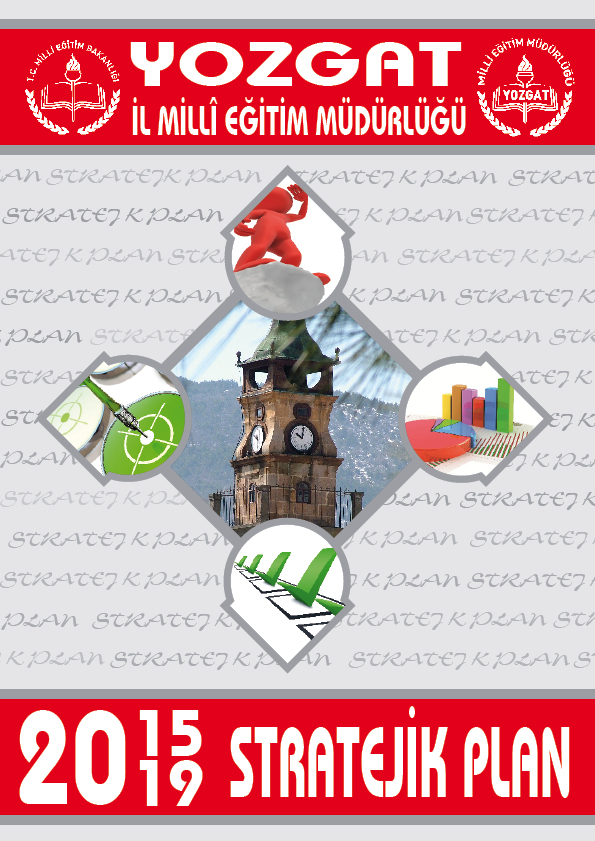 T.CYOZGAT VALİLİĞİİL MİLLİ EĞİTİM MÜDÜRLÜĞÜ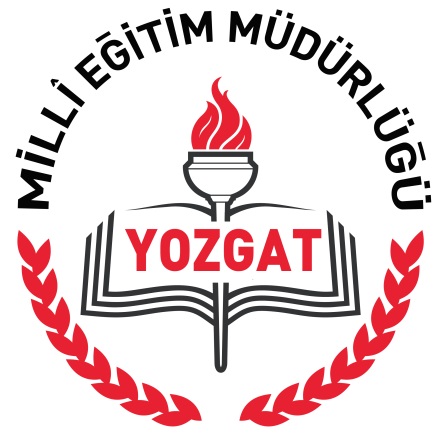 2015-2019STRATEJİK PLANOCAK 2015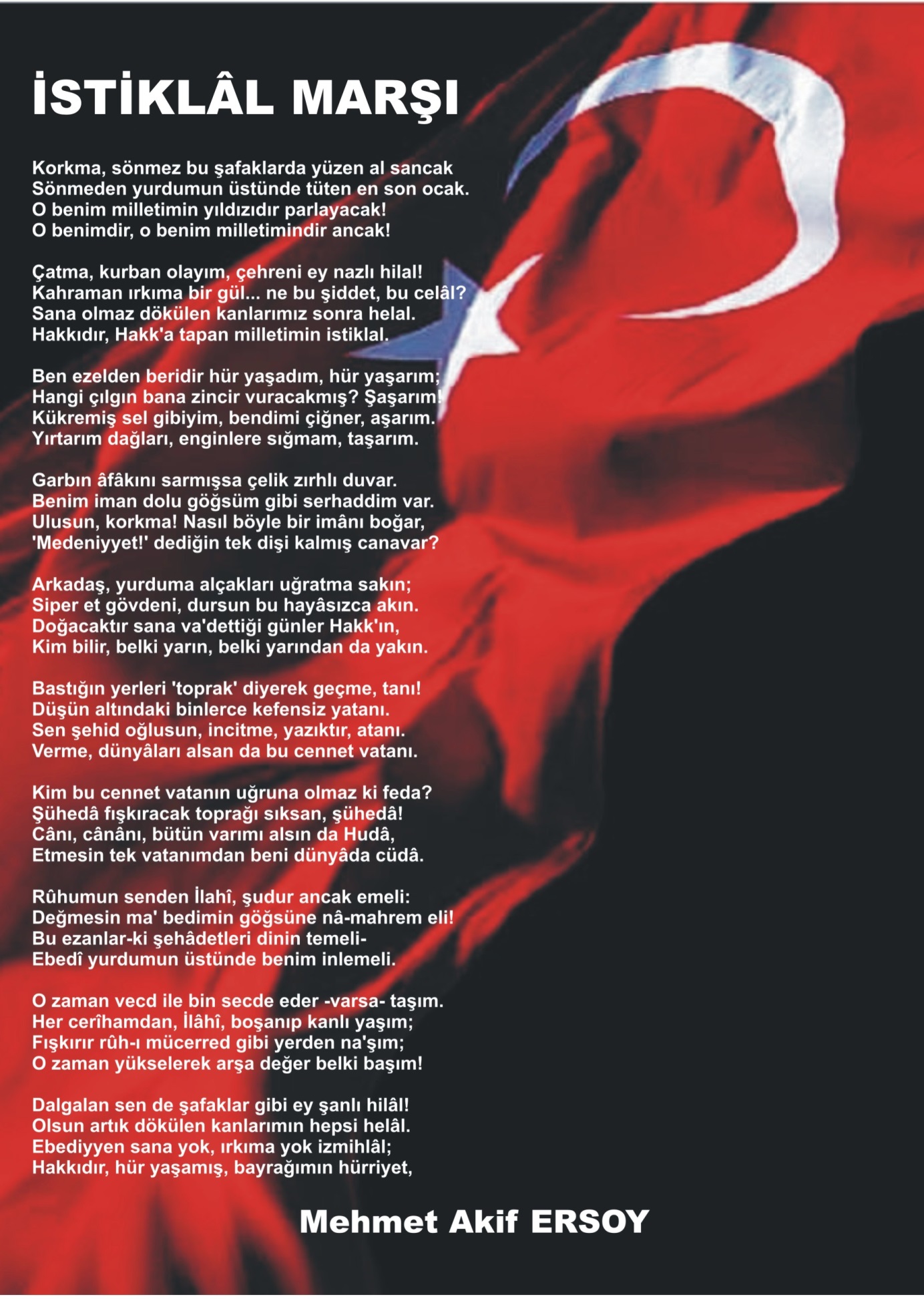 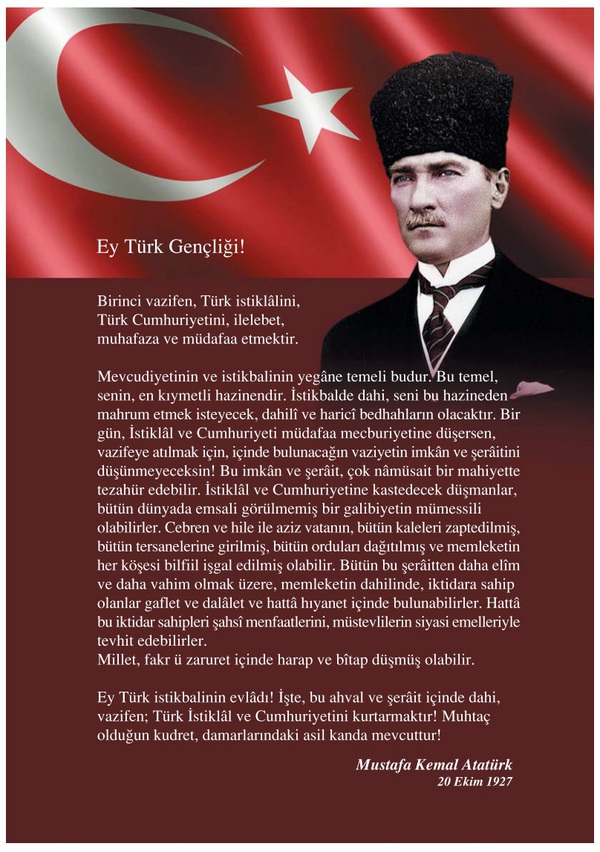 SUNUŞ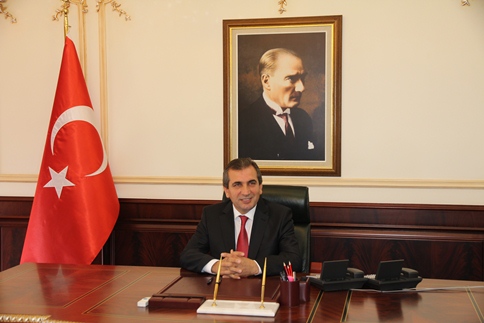 Ülkemizin ve ilimizin geleceği, stratejik amaç ve hedeflerinin çok iyi belirlendiği stratejik planlara bağlıdır. Eğitim günümüz dünyasında çok hızlı bir değişim ve gelişme göstermektedir. Eğitim kurumlarımızın dünyada yaşanan bu değişime iç ve dış paydaşlarıyla ayak uydurması bir görevdir. Bizler bir yandan gelişen yeni eğitim ve öğretim tekniklerinin takip edilmesini diğer yandan da ülke kaynaklarının etkin, verimli ve planlı kullanılmasını sağlamalıyız. Geleceğimizin güvencesi olan öğrencilerimize yeni hedefler göstermek, yeni ufuklar çizmek kaliteli bir eğitimle mümkündür. Ülkemiz, ilimiz ve geleceğimizin umutları öğrencilerimiz için eğitim olmazsa olmazımızdır.	Bu amaçla ilimizin eğitimdeki amaç ve hedeflerinin yer aldığı İl Milli Eğitim Stratejik Planın oluşturulması büyük önem taşımaktadır. Yozgat İl Milli Eğitim Müdürlüğü’nün hazırlamış olduğu 2015 - 2019 yılı Stratejik planında yer alan hedeflerin kararlılıkla gerçekleşeceğine inanıyor, Yozgat İl Milli Eğitim Müdürlüğü yönetici ve çalışanlarını ve planın hazırlanmasında katkı sağlayan tüm Stratejik Plan Ekiplerini tebrik ediyor, başarılar diliyorum.Abdulkadir YAZICIYozgat ValisiGİRİŞ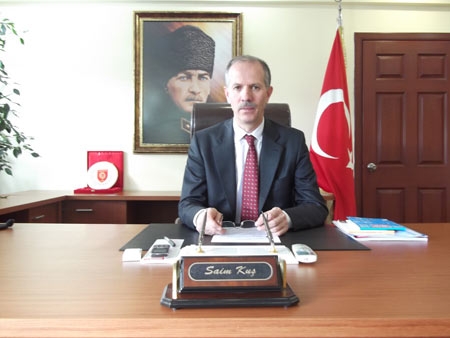 	Çok hızlı gelişen, değişen teknolojilerle bilginin değişim süreci de hızla değişmiş ve başarı için sistemli ve planlı bir çalışmayı kaçınılmaz kılmıştır. Sürekli değişen ve gelişen ortamlarda çağın gerekleri ile uyumlu bir eğitim öğretim anlayışını sistematik bir şekilde devam ettirebilmemiz, belirlediğimiz stratejileri en etkin şekilde uygulayabilmemiz ile mümkün olacaktır. Başarılı olmak iyi bir planlama ve bu planın etkin bir şekilde uygulanmasına bağlıdır.Eğitim kurumlarımızın kendilerinden beklenen işlevleri yerine getirebilmeleri, iyi bir planlamaya ve bu planın etkin bir şekilde uygulanmasına bağlıdır. Stratejik planlama, kurumları sistematik ve planlı düşünmeye sevk etme, bilimsel ve teknolojik gelişmeleri takip etme, bu gelişim ve değişimlere kendilerini hazırlama fırsatı vermesiyle de önemlidir.5018 Sayılı  Kamu Mali Yönetimi ve Kontrol Kanunu, kurumlarımıza daha etkili, verimli ve önceliklere dayalı bir yönetim anlayışı sergileyebilmeleri için tüm faaliyetlerini stratejik planlar çerçevesinde gerçekleştirme zorunluluğu getirmiştir. Bu amaçla ilimizin eğitimdeki amaç ve hedeflerinin yer aldığı İl Milli Eğitim Stratejik Planı oluşturulmuştur. Müdürlüğümüze ait bu planın hazırlanmasında her türlü özveriyi gösteren ve sürecin tamamlanmasına katkıda bulunan yöneticilerimize, çalışanlarımıza ve stratejik plan çalışma ekiplerine teşekkür ediyor, bu plânın başarıyla uygulanacağına inanıyor, tüm personelimize başarılar diliyorum.                                                                       Saim KUŞ   Yozgat İl Millî Eğitim MüdürüKISALTMALAR LİSTESİAB: Avrupa BirliğiARGE: Araştırma GeliştirmeBİLSEM: Bilim ve Sanat MerkeziBT: Bilişim TeknolojileriDYNED: Dynamic EducationEĞİTEK: Yenilik ve Eğitim Teknolojileri Genel MüdürlüğüGZFT: Güçlü-Zayıf-Fırsat-TehditİHL: İmam Hatip LisesiİŞKUR: Türkiye İş KurumuLYS: Lisans Yerleştirme SınavıYGS: Yükseköğretime Geçiş SınavıMEB: Milli Eğitim BakanlığıSGB: Strateji Geliştirme BaşkanlığıMEBBİS: Milli Eğitim Bakanlığı Bilişim SistemleriMEM: Milli Eğitim MüdürlüğüMFIB: Merkezi Finans ve İhale BirimiMTE: Mesleki Teknik EğitimÖSYM: Ölçme, Seçme ve Yerleştirme MerkeziPEST: Politik, Ekonomik, Sosyal, TeknolojikPG: Performans GöstergesiSAM: Stratejik AmaçSH: Stratejik HedefSHÇEK: Sosyal Hizmetler ve Çocuk Esirgeme KurumuSTK: Sivil Toplum KuruluşlarıSWOT: Strengths, Weaknesses, Opportunities, ThreatsTBMM: Türkiye Büyük Millet MeclisiTKY: Toplam Kalite YönetimiEKYS:  Eğitimde Kalite Yönetim SistemiVHKİ: Veri Hazırlama Kontrol İşletmeniYBO: Yatılı Bölge OkullarıTEŞM: Temel Eğitim Şube Müdürlüğü,OÖŞM: Ortaöğretim Şube Müdürlüğü,MTEŞM: Meslekî ve Teknik Eğitim Şube Müdürlüğü,DÖŞM: Din Öğretimi Şube Müdürlüğü,ÖEŞM: Özel Eğitim ve Rehberlik Hizmetleri Şube Müdürlüğü,HBÖŞM: Hayat Boyu Öğrenme Şube Müdürlüğü,ÖÖŞM: Özel Öğretim Kurumları Şube Müdürlüğü,SGŞM: Strateji Geliştirme Şube Müdürlüğü,Hukuk: Hukuk Şube Müdürlüğü,İK: İnsan Kaynakları Şube Müdürlüğü,DH: Destek Hizmetleri Şube Müdürlüğü,BİET: Bilgi İşlem ve Eğitim Teknolojileri Şube Müdürlüğü,İE: İnşaat ve Emlak Şube Müdürlüğü, EÖ: Tüm Eğitim Öğretim BirimleriMMB: Maarif Müfettişleri BaşkanlıklarıBE: Bilgi Edinme Birimi HİEB: Hizmetiçi Eğitim BirimiBÖLÜM STRATEJİK PLANLAMA SÜRECİ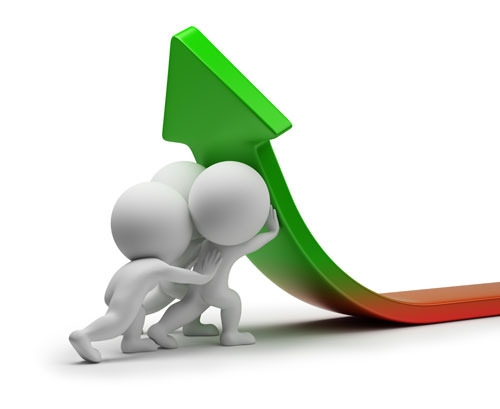 YOZGAT İL MİLLÎ EĞİTİM MÜDÜRLÜĞÜ 2015-2019 STRATEJİK PLANLAMA SÜRECİPlanlama, eldeki verilere, geçmişte edinilen tecrübelere ve geleceğe dair öngörülere dayalı olarak belli amaç veya amaçlar doğrultusunda geleceğe dair karar verme olarak tanımlanabilir.“Stratejik planlama veya geniş anlamıyla stratejik yönetim ise, kuruluşların mevcut durum, misyon ve temel ilkelerinden hareketle geleceğe dair bir vizyon oluşturmaları; bu vizyona uygun amaçlar ile bunlara ulaşmayı mümkün kılacak hedef ve stratejiler belirlemeleri; ayrıca ölçülebilir kriterler geliştirerek performanslarını izleme ve değerlendirmeleri sürecini ifade eden katılımcı esnek bir yönetim yaklaşımıdır. Daha basit terimlerle ifade edilecek olursa stratejik planlama, kuruluşların, “neredeyiz?” “nereye ulaşmak istiyoruz?’’, “ulaşmak istediğimiz noktaya nasıl gideriz?” ve “başarımızı nasıl ölçeriz?” seklinde dört temel soruya cevap arama süreci olarak da ifade edilebilir.        5018 sayılı kanun ile yeniden tanımlanan bütçe sürecinde stratejik planlama, performans programı, performans esaslı bütçeleme ve faaliyet raporları yeni unsurlar olarak benimsenmiştir. Bilindiği gibi, 5018 Sayılı Kamu Mali Yönetimi ve Kontrol Kanunu’nun 9. maddesiyle kamu idarelerinin stratejik planlarını hazırlamaları zorunlu kılınmış, Devlet Planlama Teşkilatı Müsteşarlığı da stratejik plan hazırlamakla yükümlü olacak kamu idarelerinin ve stratejik planlama sürecine ilişkin takvimin tespitiyle yetkilendirilmiştir. DPT Müsteşarlığı tarafından hazırlanan “Kamu idarelerinde Stratejik Planlamaya ilişkin Usul ve Esaslar Hakkında Yönetmelik”, 26.05.2006 tarihli ve 26179 sayılı Resmî Gazete’ de yayımlanarak yürürlüğe girmiştir. Buna göre; stratejik planlama çalışmalarının, kapsamdaki tüm kamu idarelerine yaygınlaştırılması, aşamalı bir geçiş takvimi dâhilinde yürütülmesi planlanmıştır. Söz konusu geçiş takvimine göre, Bakanlığımız 2010–2014 yıllarını kapsayacak olan ilk stratejik planını, 31.01.2009 tarihinde hazırlamıştır. Yozgat Milli Eğitim Müdürlüğü 2015-2019 Stratejik Planı;10/ 12/ 2003 tarih ve 5018 sayılı “Kamu Mali Yönetimi ve Kontrol Kanunu’nda yer alan stratejik planlamaya ilişkin hükümler, 26 Mayıs 2006 tarihli Resmi Gazetede yayımlanan “Kamu İdarelerinde Stratejik Planlamaya İlişkin Usul ve Esaslar Hakkında Yönetmelik”,Devlet Planlama Teşkilatı tarafından Haziran 2006’da yayınlanan “Kamu İdareleri İçin Stratejik Plan Hazırlama Kılavuzu”, Milli Eğitim Bakanlığı Strateji Geliştirme Başkanlığının 16/ 09/ 2013 Tarihli ve 2013/26 Sayılı Genelgesi ve ekinde yer alan “2015-2019 Stratejik Plan Hazırlık Programı”  yukarıda bahsedilen yasal çerçeveler doğrultusunda hazırlanmıştır.Planlamanın Planlanması Ve Ekiplerin Oluşumu2013/26 nolu genelge ile İl/İlçe Mili Eğitim Müdürlükleri ve okul/kurumlarımız 2015-2019 Stratejik Planlarının hazırlanması için Milli Eğitim Bakanlığı Strateji Geliştirme Grup Başkanlığı’nın hazırlamış olduğu Hazırlık Programı kapsamında Stratejik Planlama Üst Kurullarını ve Stratejik Planlama Ekiplerini oluşturarak, programda belirtilen takvim doğrultusunda Planın hazırlanma süreci başlatılmıştır.Stratejik Plan Ekip üyelerinin belirlenmesinde esas olarak kişilerin etki, etkilenme, bilgi ve ilgileri dikkate alınmıştır. Oluşan grupta bütün birimlerin temsil edilmesi sağlanmıştır. Her birimden görevlendirilen personelin yeterlilikleri belirlenerek Stratejik Planlama Ekipleri oluşturulmuştur. Stratejik Plan çalışmalarını takip etmek, ekiplerden bilgi almak ve çalışmaları yönlendirmek üzere İl Millî Eğitim Müdürü başkanlığında, Maarif Müfettişleri Başkanı, Milli Eğitim Müdür Yardımcıları, Şube Müdürleri ve İlçe Milli Eğitim Müdürlerinden oluşan “İl Millî Eğitim Müdürlüğü Stratejik Planlama Üst Kurulu” kurulmuştur. Tablo 1: İL MİLLÎ EĞİTİM MÜDÜRLÜĞÜ STRATEJİK PLAN KOORDİNASYON EKİBİİl Milli Eğitim Müdürlüğü Ar-Ge birimi yöneticisi başkanlığında, MEM yürütülen tüm Stratejik Plan çalışmalarının koordinasyonunu sağlamak üzere “İl MEM Stratejik Plan Koordinasyon Ekibi” kurulmuştur.Stratejik Planlama çalışmalarının doğrudan yürütülmesi ve Üst Kurul’a belirli dönemlerde rapor sunmak, Üst Kurul’un önerileri doğrultusunda çalışmaları yürütmek üzere “İl MEM Stratejik Plan Ekibi” oluşturulmasına karar verilmiştir.Milli Eğitim Bakanlığı SGB 16/ 09/ 2013 Tarihli ve 2013/26 Sayılı Genelgesi ve ekinde yer alan “2015-2019 Stratejik Plan Hazırlık Programı” doğrultusunda.Ekipler oluşturulmuş ve 2015-2019 Stratejik Plan çalışmalarına başlanmıştır. Milli Eğitim Bakanlığı Strateji Geliştirme Başkanlığının hazırlamış olduğu Hazırlık Programına bağlı kalınarak Yozgat Hazırlık Programı ilimiz web sitesinde yayınlanmış ve il/ilçe ve okul/kurumlarımızın yapacağı çalışmalar belirlenmiştir.   Buna göre, hazırlık programında, stratejik planlama sürecinin aşamaları ve her bir aşamada gerçekleştirilecek is ve işlemler, zaman çizelgesi, beşeri ve teknik kaynak ihtiyacı, basta olası harcamalar olmak üzere planlama sürecinin gerektireceği eğitim-danışmanlık hizmeti, destekleyici personel, araç, gereç, vb. gereksinimler, olası harcamalar ve planın tamamlanacağı süre ve sürecin her aşamasında çalışmalara katılacak kişiler ve bu kişilerin sorumlulukları gibi bilgiler verilmiştir.Hazırlık programında; Stratejik planlama sürecinin aşamaları,Bu aşamalarda gerçekleştirilecek faaliyetler,Aşama ve faaliyetlerin tamamlanacağı tarihleri gösteren zaman çizelgesi,Stratejik planlama sürecindeki her aşamaya dâhil olacak kişiler ve sorumlular,gibi hususlara yer verilmiştir.Yozgat İl MEM 2015-209 Stratejik Planına ait stratejilerin belirlenmesi aşamasında gerek Stratejik Planlama Üst Kurulunun gerekse iç ve dış paydaşların görüşleri alınmış, her bir katılımcının fikri analitik ve somut ölçütlerle değerlendirildikten sonra planımıza dâhil edilmiştir. Yapılan toplantı ve görüşmeler neticesinde elde edilen fikirler üst politika belgeleri ile ilişkilendirilmiş, stratejik planların hazırlanması hususunda bizlere yol gösteren kılavuz yayınlar incelenmiş ve bu sayede amaç, hedef ve stratejilerin belirlenmesinde somut ve makul bir yol izlenmiştir. Elde edilen fikirleri Stratejik Planlama Ekibi puanlamış ve Stratejik Plan Üst Kurulu tarafından önceliklendirilerek SWOT (GZFT) analizine yansıtılmıştır. İç Paydaş Görüş Formu (Ek 1), Dış Paydaş Görüş Formu (Ek 2)Yozgat İl MEM olarak 2015-209 Hazırlık Programında oluşturulan İş Takvimi ile Üst Kurul, Koordinasyon ve SP ekiplerinin yapacağı çalışmalar belirtilmiştir. İş Takviminde İlçe MEM, okul ve kurumlarımızın yapacağı faaliyetler ayrıca SP Koordinasyon ekibi tarafından yapılacak rehberlik ve danışma hizmetlerinin tarihi ve kapsamından bahsedilmiştir. İL MEM 2015-2019 SP Hazırlık Programındaki İş Takvimi doğrultusunda İlçe okul kurumlarımızdan istekliler arasından seçilen 651 çalışanımıza (453 erkek 198 bayan) 11 ayrı oturumda Stratejik Plan seminerleri düzenlenmiştir.  İL MEM 2015-2019 SP Hazırlık Programındaki İş Takvimine ulaşmak için İl MEM Durum Analizi Raporu sayfa 21’ e bakınız.STRATEJİK PLAN MODELİŞekil 1: İL MEM STRATEJİK PLANLAMA MODELİ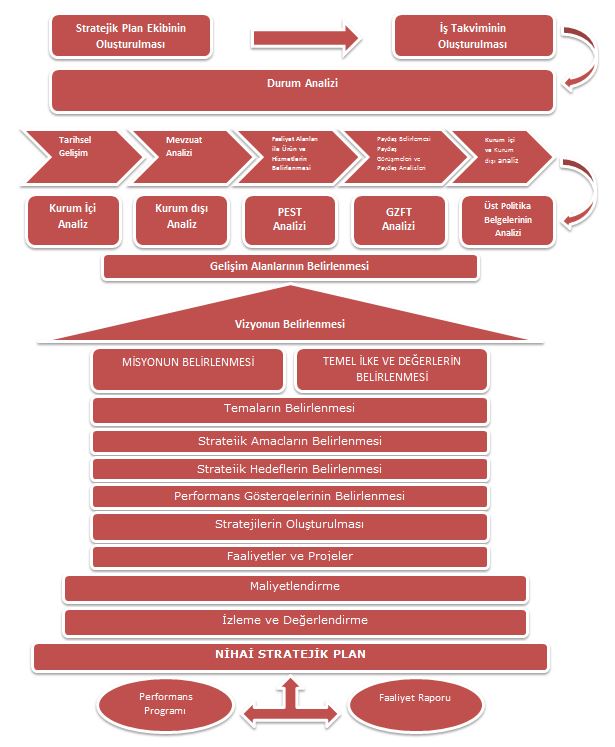 BÖLÜM DURUM ANALİZİ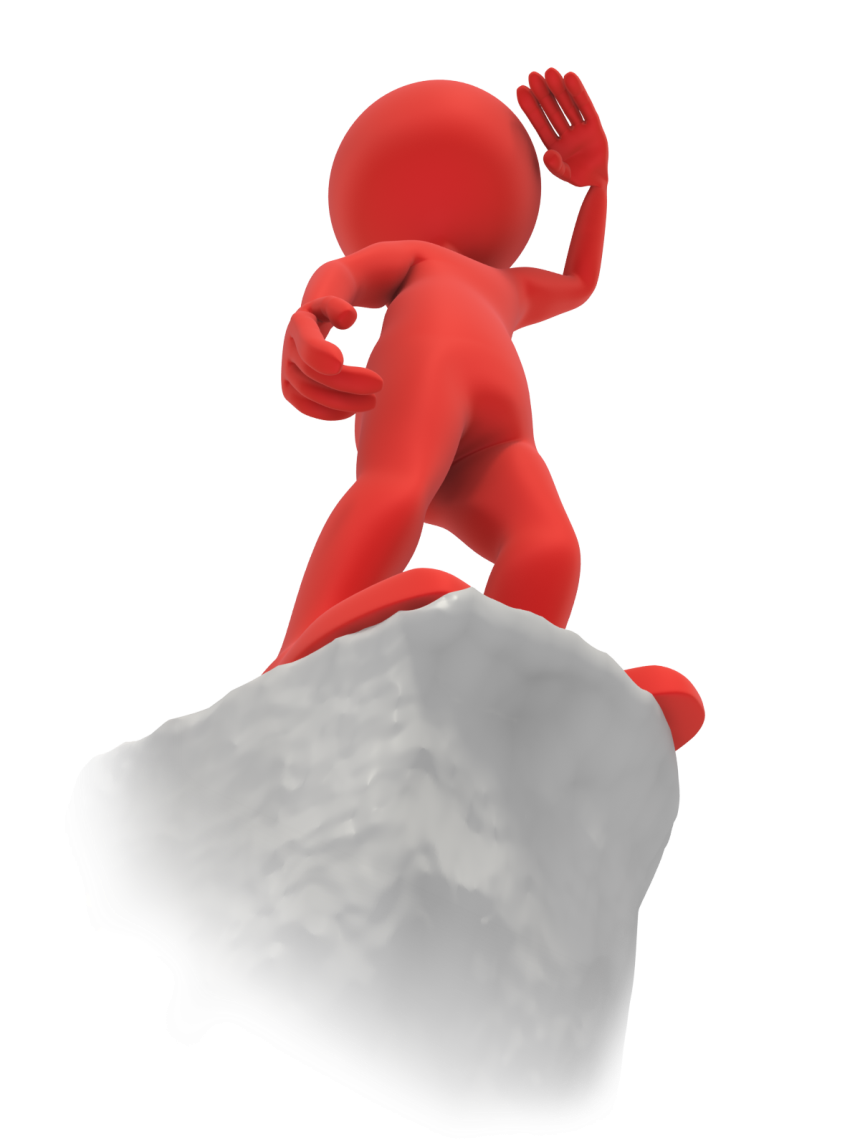 A. TARİHİ GELİŞİMA.1. Yozgat İli TarihçesiYozgat İli tarihçesi altında yer verilen İlk Devirler, Osmanlı Dönemi, Kurtuluş Savaşında Yozgat, Cumhuriyet Döneminde Yozgat, Yozgat İsminin Verilmesi konu başlıklarına ulaşmak için İl MEM Durum Analizi Raporu sayfa 24’ e bakınız.A.2. Yozgat İl Milli Eğitimi Müdürlüğü Tarihçesi        Yozgat, Orta Anadolu’da 18. yüzyıl gibi tarihlerde, Osmanlı Devleti içerisinde geç kurulan fakat buna rağmen hızla gelişmiş ve kısa sürede nüfusunu artırarak şehirleşmesini devam ettiren bir şehirdir. 1830 yılında 15.000 nüfusa sahip olan Yozgat’ın 1914 yılındaki nüfusu 77.187 kişiye ulaşmıştır. Yozgat şehirleşme sürecine paralel olarak eğitim kurumlarını da geliştirmiştir. Yozgat şehrinin gelişme sürecinde dikkati çeken en önemli hususlardan biri de eğitim alanında ortaya çıkan hızlı değişim olmuştur. Şehir kısa sürede çevre illerden gelenlerin eğitim gördükleri bir merkez haline dönüşmüştür. 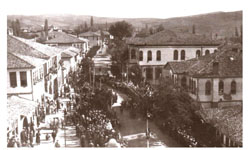          Yozgat’ın şehirleşme sürecine katkıda bulunan en eski eğitim kurumu 1753 yılında Abdülcabbarzade Ahmet Paşa tarafından yaptırılan Demirli Medresesi ile kütüphanesi olmuştur. Bu medreseden sonra yine Çapanoğullarının katkıları ile Yozgat’ta eğitim ve öğretim faaliyetleri gelişme göstermiştir.  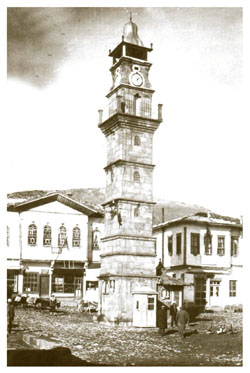  Yozgat, 18. yüzyıldan itibaren şehirleşen ve gelişen yapısı ile bünyesinde barınan bütün unsurların eğitim ihtiyaçlarını karşılayacak bir gelişme göstermiştir. İstatistiklerle ortaya çıkan bu çeşitlilik, küçük bir Orta Anadolu şehrinde farklı din ve kültür unsurlarına sağlanan eğitim özgürlüğünün boyutlarını göstermesi açısından hem ilgi çekici, hem de eğitim kurumlarının şehirleşme sürecinde ne denli önemli bir etken olduğunun tespit edilmesi açısından kayda değerdir. Türk Milli Eğitim Sistemi o günlerden bugünlere sürekli gelişim ve değişim göstererek gelmiştir.            İl Milli Eğitim Müdürlüğümüz, 1980/2005 yılları arasında İl Valilik Binası bünyesinde faaliyetlerini göstermekte iken 2005 yılında 2 No’lu Hükümet Konağı’na taşınarak bağımsız bir binaya sahip olmuştur. Bu değişim, bünyesinde bulundurduğu birimlere daha nitelikli fiziksel bir imkân sağlamış; yetki ve sorumlulukların farklı birimler çatısında toplanması ile birimlerin alanlarında uzmanlaşmasına katkıda bulunmuştur.           Kurumun yararlandığı değişik finansman kaynakları bulunmaktadır. Bunlardan en önemli kesimi Genel Bütçe payı oluşturmaktadır. Özel İdare Bütçeleri ise Genel Bütçeyi desteklemektedir. Okullarda kurulan Aile Birlikleri sayesinde katılımcı bir anlayışla velilerin gönüllü maddi katılımı sağlanmaktadır. Son zamanlarda sivil toplumun önemi ön plana çıkmıştır. Gönüllü hayırsever katkıları da eğitim kurumları için büyük bir katkı yöntemi olarak yerini almıştır. Müdürlüğümüz, bağlı 13 İlçe Milli Eğitim Müdürlüğü ile hizmet vermeye devam etmektedir. YASAL YÜKÜMLÜLÜKLER ve MEVZUAT ANALİZİMüdürlüğümüz; Türkiye Cumhuriyeti Anayasası ve bu anayasaya bağlı olarak çıkarılan Milli Eğitim Temel Kanunu ile diğer kanun, tüzük, yönerge ve yönetmelikler çerçevesinde çalışmalarını sürdürmektedir.Müdürlüğümüzün hizmetlerine esas olan kanun, tüzük, yönerge, yönetmelikler ve Millî Eğitim Bakanlığı İl ve İlçe Millî Eğitim Müdürlükleri Yönetmeliğinde yer alan Yozgat Milli Eğitim Müdürlüğünün birimler bazında görev ve sorumlulukları başlıklarına ulaşmak için İl MEM Durum Analizi Raporu sayfa 31’ e bakınız.FAALİYET ALANLARI, ÜRÜN ve HİZMETLERYozgat İl MEM tarafından sunulan hizmetlerin nitelik ve niceliğine; organizasyonuna, çalışma usullerine ve iş süreçlerine ilişkin düzenlemeleri içeren Standart Dosya Planı, Kamu Hizmet Envanteri, İl MEM yıllık iş takvimleri irdelenmiştir. Kurumun faaliyet alanları, ürün ve hizmetlerine ulaşmak için İl MEM Durum Analizi Raporu sayfa 41’ e bakınız.PAYDAŞ ANALİZİPaydaş analizinin yapılmasında; stratejik planlamanın temel unsurlarından biri olan katılımcılığın sağlanabilmesi için Kurumumuzun etkileşim içinde bulunduğu tarafların görüşleri dikkate alınarak stratejik planın sahiplenilmesine çalışılmıştır. Planlama sürecinde katılımcılığa önem veren kurumumuz tüm paydaşların görüş, talep, öneri ve desteklerinin stratejik planlama sürecine dâhil edilmesini hedeflenmiştir. Yozgat Millî Eğitim Müdürlüğü, faaliyetleriyle ilgili ürün ve hizmetlere ilişkin memnuniyetlerin saptanması konularında başta iç paydaşlar olmak üzere kamu kurumları, işverenler, sivil toplum kuruluşları, yerel yönetim ve yöneticilerinden oluşan dış paydaşların büyük bölümünün stratejik planlama sürecine katılımını sağlamıştır. Bunu gerçekleştirmeye yönelik olarak Stratejik Planlama Ekibi ve ilimizdeki okul ve kurum yöneticileri ile toplantılar düzenlenmiş ve katılımcıların paylaşımları sonucunda kurumumuzun paydaşlarla ilişkilerinin seviyesi ve önceliklerin tespit edilmesine çalışılmıştır. Paydaş toplantılarından sonra iç ve dış paydaşlara yönelik paydaş anketleri düzenlenmiştir. Paydaşların önerileri değerlendirerek, yasaların ve maddi imkânların el verdiği ölçüde stratejik planlamaya dâhil edilmiştir. İç Paydaş Görüş Formu (Ek 1), Dış Paydaş Görüş Formu (Ek 2)D.1. Paydaşların TespitiMüdürlüğümüzün iç ve dış paydaşlarını belirlemek üzere öncelikle bir matris oluşturulmuştur. Yapılan çalışmalar ve toplantılar ile fikir alış verişi yapıldıktan sonra müdürlüğümüzün faaliyet, ürün ve ürettiği hizmetlerle ile ilgisi olan, kurumdan doğrudan veya dolaylı, olumlu ya da olumsuz yönde etkilenen veya kurumu etkileyen kişi, grup veya diğer kurumlar tespit edilerek iç ve dış paydaşlarımız belirlenmiştir. Paydaşlar belirlenirken kurum ve kişilerin ilgileri, yetenekleri, yasal yükümlülükleri ve kurumumuz için önem dereceleri göz önünde bulundurulmuştur. İç Paydaşlar      İL MEM İÇ PAYDAŞLARI Ek 3 ‘te sunulmuştur.    Dış Paydaşlar     İL MEM DIŞ PAYDAŞLARI Ek 4 ‘te sunulmuştur.D.2. Paydaş Görüşlerinin Alınması Ve Değerlendirilmesi2015–2019 yıllarının kapsayacak Müdürlüğümüz Stratejik Plan çalışmalarına ışık tutması için iç paydaşlarımız için elektronik ortamda anket oluşturulmuş ve bu anket aracılığı ile paydaş görüşleri plana dâhil edilmiştir. Dış paydaşlarımız ile birebir görüşmeler yapılmış, dış paydaşlarımızın kurumumuzdan beklentilerini planımıza aktarabilmek için görüşme formları oluşturulmuş, ortak çalışma alanları belirlenmiştir. İç paydaş anketi, internet ortamında yayınlanmış paydaşlarımızın görüşleri alınmıştır. Birbiriyle benzer nitelikte öneriler gruplandırılarak stratejik planlama ekibimizden önceliklendirilmesi istenmiş ve kurumumuz için öncelikli olan fikirler Stratejik Planımıza aktarılmıştırStratejik Planlama Üst Kurulu iç ve dış paydaş anket sonuçlarını değerlendirmiştir. Anket sonuçları neticesinde kurulun almış olduğu kararlar aşağıda sıralanmıştır. Müdürlüğümüzün faaliyetleri hakkında bilgilendirme çalışmaları yapılması,Bilgi edinmek amacı ile müdürlümüze yapılan başvurulara tam ve zamanında cevap verilmesi için gerekli çalışmaların yapılması,Eğitim kurumlarının nicel ve nitelik olarak eksiklerinin acilen giderilmesi,Müdürlüğümüze bağlı birimlerde görevli kişilerin sayılarının artırılması, bilgi ve becerilerini artıracak hizmet içi faaliyetler düzenlenmesi,Öğrencilere yönelik düzenlenen sosyal, sportif ve kültürel faaliyetlerin artırılması,İstatistik ve ARGE çalışmalarına daha fazla önem verilmesi, Diğer kamu kurum ve kuruluşları ile etkili bir iletişim ve koordinasyon sağlanması için mekanizmalar geliştirilmesiPaydaşlarımıza ait görüşler, anket sonuçları, müdürlüğümüzün GZFT Analiz çalışmalarına, sorun alanlarına, amaç, hedef ve faaliyetlerine yansıtılmıştır.D.3. Paydaş Etki Önem Matrisi 	İç ve dış paydaşlar; hizmet alan, temel ortak, stratejik ortak ve tedarikçi şeklinde sınıflandırılmıştır. Paydaşlarla gerçekleştirilecek çalışmaların niteliği belirlenmiştir. Belirlenen paydaşların tümü ile etkili bir iletişim kurulması imkânsız olduğundan paydaşlar, Kurumun faaliyetlerini etkileme derecesi ile Kurumun faaliyetlerinden etkilenme derecesine göre “paydaş etki/önem matrisi” aracılığıyla önceliklendirilmiştir. Etki/önem derecesi; önemsiz zayıf olanları izle, önemsiz güçlü olanları bilgilendir, önemli zayıf olanları çıkarlarını gözet, önemli güçlü olanları birlikte çalış şeklinde gruplandırılmıştır. Bu aşamada paydaş ürün/hizmet matrisi de uygulanmış ve böylece, hangi ürün/hizmetlerden kimlerin yararlandığı açık bir biçimde ortaya konmuştur. İL MEM PAYDAŞ ETKİ ÖNEM MATRİSİNE ulaşmak için yayınlanan İl MEM Durum Analizi Raporu sayfa 62’ ye bakınız.D.4. Paydaş GörüşleriMüdürlüğümüzde çalışan 183 kişi içerisinden rastgele seçilen 44 kişi, ayrıca 1260 okul/ kurum yönetici/öğretmen ve çalışanımızın katıldığı iç paydaş memnuniyet anketleri uygulanmıştır. Müdürlüğümüzün 54 dış paydaşından etki-önem derecesi en yüksek 13 kurum ziyaret edilerek oluşturulan dış paydaş anketi ile görüşleri alınmıştır. Ayrıca en önemli iç paydaşımız olan okul kurumlardan istekliler arasından seçilen 651 çalışanımızın (453 erkek 198 bayan) görüşleri 11 ayrı oturumda düzenlenen bilgilendirme toplantılarında alınmıştır.Tablo 2: İL MEM İÇ PAYDAŞ ANKETİ KATILIMCI TABLOSUTablo 3: İL MEM FAALİYETLERİ İÇ PAYDAŞ MEMNUNİYET TABLOSUPaydaş Görüşmelerinden KarelerKURUM İÇİ ANALİZE.1. Kurum Yapısı14 Eylül 2011 tarihinde yürürlüğe giren 652 Sayılı Milli Eğitim Bakanlığı Teşkilat ve Görevleri Hakkındaki Kanun Hükmünde Kararname ile Bakanlığımızın merkez ve taşra teşkilatı  yeniden yapılandırılmıştır. 652 Sayılı KHK’ ya dayanarak hazırlanan ve müdürlüğümüz teşkilat yapısını düzenleyen Millî Eğitim Bakanlığı İl ve İlçe Millî Eğitim Müdürlükleri Yönetmeliğine göre müdürlüğümüz, milli eğitim hizmetlerini; Temel Eğitim Şube Müdürlüğü,Ortaöğretim Şube Müdürlüğü,Meslekî ve Teknik Eğitim Şube Müdürlüğü,Din Öğretimi Şube Müdürlüğü,Özel Eğitim ve Rehberlik Hizmetleri Şube Müdürlüğü,Hayat Boyu Öğrenme Şube Müdürlüğü,Özel Öğretim Kurumları Şube Müdürlüğü,Strateji Geliştirme Şube Müdürlüğü,Hukuk Şube Müdürlüğü,İnsan Kaynakları Şube Müdürlüğü,Destek Hizmetleri Şube Müdürlüğü,Bilgi İşlem ve Eğitim Teknolojileri Şube Müdürlüğü,İnşaat ve Emlak Şube Müdürlüğü, ve doğrudan il millî eğitim müdürüne bağlı il maarif müfettişleri başkanlığı ile sürekli kurul ve komisyonlar eliyle yürütmektedir.Yozgat Millî Eğitim Müdürlüğü 22 resmi 1 özel olmak üzere 23 bağımsız anaokulu, 298 resmi 2 özel ilkokul,198 resmi 1 özel ortaokul, 83 genel ve mesleki teknik lise,  2 özel eğitim okulu, 1 bilim sanat merkezi, 2 rehberlik araştırma merkezi, 8 mesleki eğitim merkezi,  1 mesleki ve teknik eğitim merkezi, 14 halk eğitim merkezi ve 12 öğretmenevi bulunmaktadır.İl Milli Eğitim Müdürlüğü Kurum Organizasyon Şemasında yer alan İl ve ilçe yöneticileri, Maarif Müfettişleri Başkanlığı, Kurullar, Komisyonlar, Özel Büro ve ARGE Birimine ait görev ve işbölümleri başlıklarına ulaşmak için İl MEM Durum Analizi Raporu sayfa 73 - 78’ e bakınız.Şekil 2: İL MEM KURUM ORGANİZASYON ŞEMASIE.2. Beşeri KaynaklarTablo 4: İL/İLÇE PERSONEL SAYISITablo 5: İL/İLÇE ÖĞRETMEN-İDARECİ SAYISITablo 6: İL/İLÇE ÖĞRETMEN/KADROLU(MEMUR)/GEÇİCİ PERSONEL CİNSİYET SAYISITablo 7: İL/İLÇE ÖĞRETMEN-YÖNETİCİ YAŞ DAĞILIMITablo 8: İL/İLÇE ÖĞRETMEN/KADROLU(MEMUR) ÖĞRENİM DURUMUE.3. Mali KaynaklarMüdürlüğümüzün mali kaynakları her yıl bakanlığımız bütçesinden gönderilen ödenekler, İl Özel İdaresi tarafından aktarılan ödenek, okul/ kurum kantin kira gelirlerinden gelen İl Milli Eğitim Müdürlüğü payları ve hayırsever vatandaşların yaptığı bağışlardan oluşmaktadır.Tablo 9: YOZGAT İL MEM 2011/2013 GENEL BÜTÇE DURUMU NOT: Ortaöğretim gelirleri Devlet yatırım programı kapsamında tahsisli olup, üç yıllık yıllara sari yapım olduğu için üç yıl içerisinde tahsis edilen yapım için tamamı kullanılmaktadır.Devreden ödeneklerin bir kısmı İl Özel idaresi tarafından tenkis edilmiştir.İlçelere gönderilen ödeneklerin içerisinde taşımalı eğitim ödeneği dâhildir.E.4. Fiziki ve Teknolojik AltyapıBakanlığımız tarafından yürütülen FATİH Projesi kapsamında teknolojiyi eğitimle buluşturma hedefi doğrultusunda Yozgat’taki okullara Mayıs 2014’e kadar ekipman sayısı Tablo-11 de verilmiştir. Proje tamamlandığında bütün okullarda bu donanım ve altyapının kurulması amaçlanmaktadır.Tablo 10: FATİH PROJESİ KAPSAMINDA OKUL/KURUMLARA GÖNDERİLEN EKİPMAN TABLOSUMüdürlüğümüze bağlı okul ve kurumların fiziki ve teknolojik alt yapı bakımından ülke ortalamasının oldukça üzerinde olduğu söylenebilir. Okul ve kurumlarımızdaki fiziki ve teknolojik altyapı durumlarına ilişkin ayrıntılı bilgiler Tablo-12 de verilmiştir.Tablo 11: YOZGAT GENELİ EĞİTİM MATERYALLERİ SAYISAL DURUMU Tablo 12: BİLGİSAYAR ve EĞİTİM AMAÇLI KULLANILAN BİLGİSAYAR SAYISIE.5. Kurum Kültürüİletişim süreci;Bilgiye; ulaşma, edinme ve sunma hızı Milli Eğitim Müdürlüğünün tüm fonksiyonel yapısını etkilemektedir. Teknolojinin de kullanılmasıyla birlikte iletişim sürecindeki hız artışı kaliteyi ve iş verimini artırmaktadır.Vatandaş odaklı yaklaşımla Yozgat İl Milli Eğitim Müdürlüğü bünyesinde BİMER kurulmuştur. BİMER tüm paydaş beklentilerine cevap vermek ve  iş akışının hızlanması için müdürlüğe müracaat eden kişilerin  en kısa zamanda iş ve işlemlerini sonuçlandırması için  yönlendirme hizmeti vermektedir.Yozgat İl Milli Eğitim Müdürlüğü; Okul/ kurumlar, İlçe Milli Eğitim Müdürlükleri ve tüm paydaşları ile iletişimin sağlanması, yürütülen iş ve işlemlerin hızının artırılması konusunda en kısa ve hızlı olanı tercih etmektedir. Zaman zaman farklı iletişim kanalları kullanılmakta olup en yaygın olarak yazılı bildirim, Web Sayfası, e- posta, toplantılar, DYS iletişim süreçleri işlemektedir.  	Karar alma süreci, gelenek ve değerler;Yozgat İl Milli Eğitim Müdürlüğünde Milli Eğitim Müdürlüğü başkanlığında tüm birim yöneticilerinin katılımı ile düzenli olarak her pazartesi sabahı çalışma planında yer alan iş ve işlemlerin takibi ve organizasyonu hakkında karar vermek ve iş bölümü yapmak üzere değerlendirme toplantıları yapılmaktadır. Mutat olarak İlçe Milli Eğitim Müdürleri ile aylık toplantılar düzenlenmekte, ildeki tüm okul ve kurum müdürlerinin katılımı ile sene başı ve sene sonu toplantıları yapılmakta, merkeze bağlı okul ve kurum müdürleri ile sene başı, ikinci dönemin başı ve sene sonunda değerlendirme toplantıları yapılmaktadır. İl Milli Eğitim Müdürlüğünün iletişim ve karar alma süreçleri kurullar ve komisyonlarla işletilir.ÇEVRE ANALİZİF.1. Dış Paydaş GörüşleriDış paydaşlarımız ile yapılan anket ve birebir görüşmeler sonucunda aşağıda yer alan görüş ve önerilere ulaşılmıştır.Dış Paydaşlarımız, Yozgat İl MEM ile ilgili bilgilere nereden ulaşıyorsunuz sorusuna % 45 oranında Yazılı - Görsel Medya,  % 21 Düzenlenen Etkinlikler, % 20 Birebir Görüşmeler, % 14 ise Web Sayfası cevabını vermiştir.Dış Paydaşlarımız, Yozgat İl MEM’ den Neler BekliyorDevlet ve özel okullar arasında eğitim öğretim bütünlüğünün sağlanması. Çağın gereklerine uygun ezbercilikten uzak bir eğitim sisteminin oturmasıdır.Okullarla yakın ilişkiler ve irtibat içinde olup beğeniyi artıran faaliyetler içerisinde olmak. Şehrimizi üniversite ve lise hazırlık sınavlarında daha başarılı hale getirmesi ve Bilim olimpiyatlarında derece alınması.Yozgat eğitim düzeyinin üst sıralara çekilmesi.Çocuklarımızı dershaneye göndermemize gerek kalmayacak eğitimin verilmesi.Sosyal medyanın daha aktif bir şekilde kullanılmasıOkul içi ve dışı güvenlik önlemlerinin artırılmasıYapılan etkinlik ve faaliyetlere özellikle öğrenci velilerinin katılımını artırılmasıRehberlik hizmetlerinin artırılması Değerler eğitimine önem verilmelidir.Dış Paydaşlarımız, Yozgat İl MEM’ in Gelecek Beş Yılda Neler Yapmasını İstiyorDers kitaplarında milli değerlere yönelik konularına (özellikle Türkçe okuma metinleri hayat bilgisi) yer verilmeli.Kalıcı bir eğitim sisteminin oturması adına çalışma yapmalıdır.Eğitim seviye ve kalitesinin artırılması.Tekli eğitime geçilme çalışmalarının hızlandırılmasıÖğretmenlerin başarı takiplerinin yapılmasıEğitim ve öğretim faaliyetlerine aileleri dâhil ederek tüm paydaşlar ile koordineli olarak harekete geçilmesi.Eğitim kalitesinin artırılması ve eğitim öğretim düzeyinin üst seviyelere çekilmesi için projeler üretmekDershanelere olan ihtiyacı ortadan kaldıracak çalışmalar yapmak.Okul öncesi eğitim kalitesinin geliştirilmesi ve okul öncesi eğiticilerine hizmetiçi faaliyetlerin artırılması Okul öncesi eğitiminde okullaşma oranının artırılması Yabancı dil eğitiminin etkin bir şekilde uygulanması.Okul güvenlik önlemlerinin artırılmasıOkulların cazibe merkezi haline getirilmesiMesleki alanlara yönlendirme yapılmalıMilli Eğitim Müdürlüğü çalışmalarından memnuniyet düzeyinizi nasıl tanımlarsınız?Tablo 13: İL MEM FAALİYETLERİ DIŞ PAYDAŞ MEMNUNİYET TABLOSUF.2. Politik EğilimlerTürkiye’nin Avrupa Birliğine tam üyelik süreci Hükümet politikalarında ve üst politika belgelerinde eğitimin öncelikli bir alan olarak yer almasıPolitika yapıcıların Bakanlığımızı ve hizmet sunduğu kesimleri önemsemeleriYerel yönetimlerin eğitime ilgisinin artmasıEğitimin tüm kademelerinde çağın gereklerine uygun öğrenci merkezli yeni eğitim müfredatının uygulanmasıOkul öncesi eğitime verilen önem ve desteğin artırılarak devam etmesiEğitim ve teknolojik altyapı konularındaki devlet politikalarının önem kazanmasıEğitim politikalarının sık sık değişmesiEğitimin yerele devredilmesi ile ilgili çalışmaların yetersiz olmasıF.3. Ekonomik EğilimlerGenel ekonomik göstergelerin iyiye doğru gitmesi Milli gelirin ve milli gelirden eğitime ayrılan payın artmasıToplumun refah seviyesinin yükselmesi ve ekonomik istikrarÖzel sektör ve hayırsever işadamlarının eğitime yatırımlarının yüksek olmasıAB eğitim projelerinin eğitime önemli oranda ekonomik destek sağlaması ve ulusal fonlarİlimizin tarım ve hayvancılığa dayalı ekonomik yapıda olmasıİşsizlik oranının artmasıİstihdamda geleneksel alanlardan uzaklaşmaİldeki sanayi ve özel sektör yatırımlarının yetersiz olmasıF.4. Sosyal EğilimlerSivil toplum örgütlerinin eğitime ilgi ve katkısıİlin coğrafik açıdan dağınık olmasıNüfusu dağılımındaki değişimler, kırsal bölgelerdeki nüfusun azalmasıÇarpık kentleşme ve göç eden ailelerin sosyal uyum sorunları,Medyanın olumsuz etkileri ile kültürel değerlerdeki çatışmanın artmasıToplumun eğitimden beklentilerinin akademik başarıya odaklı olmasının eğitime olumsuz etkisiSosyal aktivitelerin yapılacağı yeterli mekân olmamasıBirçok geleneksel ve sosyal yapının etkisinin azalmasıF.5. Teknolojik EğilimlerBilginin hızlı üretimi, erişilebilirlik ve kullanılabilirliğinin gelişmesiToplumun teknolojiye açık bir yapıya sahip olmasıTeknolojinin sağladığı yeni öğrenme ve etkileşim/paylaşım olanaklarının olmasıE-Okul, E-Devlet uygulamalarıTeknolojinin yenilik ve gelişmeyi tetiklemesiTeknolojinin bütün kurumlara ulaştırılmış olması ve paydaşların kullanımına sunulmaFatih Projesinin sunduğu imkânlar Bilgi ve iletişim teknolojilerinin müfredatı desteklemesiTeknolojinin e-öğrenme ile bütünleştirilmesiToplumun teknolojideki olumsuz gelişmelerin etkisinde kalmasıKontrolsüz teknoloji transferi ve teknoloji bağımlılığının öğrencilerin gelişimini olumsuz yönde etkilemesi F.6. Hukuki EğilimlerTüm demokratik ülkelerde hukukun üstünlüğüne inanılmasıMevzuat uygulamalarının faklı olmasıMevzuatın sık sık değişiyor olmasıHukuki düzenlemelerin yetersiz olması nedeniyle mahkemelerin farklı kararlar vermesi (Yasaların yoruma açık olması)Hak ve özgürlüklerin tam olarak bilinmemesiYürütülen politikalara göre hukukta düzenleme yapılmasıİdarenin yargı denetimine açık olmasıF.7. Ekolojik EğilimlerAtmosferin ısınması ve iklim değişimlerinin yaşanmasıTabiatı korumaya dönük politikaların olmamasıİnsanlarda doğayı koruma bilincinin düşük olmasıAtıkların dönüşümü ve çevreye zararsız hale getirilmesinde yetersiz kalınmasıKurumların çevre bilincini geliştirecek eğitim ve etkinliklere yeterince yer vermemesiTemiz su kaynaklarının her geçen gün azalıyor olmasıDoğaya en büyük tahribatın insan eliyle yapılıyor olmasıDoğal yaşam alanlarının azalıyor olmasıGZFT (SWOT) ANALİZİBu bölümde; İl Milli Eğitim Müdürlüğümüzün iç ve dış paydaşların güçlü ve zayıf yönleri olarak neleri gördükleri ve müdürlüğümüz için fırsat ve tehdit olarak neleri algıladıkları belirlenmiştir. Kapsamlı bir katılım sonucunda ortaya çıkan ortak görüşler GZFT (Güçlü, Zayıf yönler, Fırsat ve Tehditler) analizinde birleştirilmiştir. İl Milli Eğitim Müdürlüğümüzün GZFT analizi iç ve dış paydaşlarının görüşleri, değişik tarihlerde yapılan, her düzey ve birimden temsilcilerin katıldığı seminer, çalıştay, anket ve yüz yüze görüşme yolu ile ortaya çıkan sonuçlar doğrultusunda yapılmıştır. G.1. Güçlü YönlerG.2. Zayıf  YönlerG.3. FırsatlarG.4. TehditlerSORUN/GELİŞİM ALANLARI2015 – 2019 Stratejik Plan hazırlık çalışmaları esnasında İl Milli Eğitim Müdürü, Müdür Yardımcıları, İl Milli Eğitim Şube Müdürleri, İlçe Milli Eğitim Müdürleri, İlçe Milli Eğitim Şube Müdürleri, İl ve ilçe Stratejik Planlama ekip üyeleri ile yapılan toplantı ve çalıştaylar sonucunda elde edilen Müdürlüğümüz sorun alanları 2015-2019 MEB Stratejik Planında yer alan Erişim, Kalite ve Kapasite başlıkları altında gruplanarak aşağıda verilmiştir.H.1. Eğitim ve Öğretime Erişim Gelişim/Sorun AlanlarıOkul öncesi eğitimde okullaşmaİlköğretimde devamsızlıkOrtaöğretimde okullaşmaOrtaöğretimde devamsızlık Ortaöğretimde örgün eğitimin dışına çıkan öğrencilerZorunlu eğitimden erken ayrılmaTaşımalı eğitimYurt ve pansiyonların doluluk oranlarıTemel eğitimden ortaöğretime geçişBazı okul türlerine yönelik olumsuz algıÖzel eğitime ihtiyaç duyan bireylerin uygun eğitime erişimiÖzel öğretim okullarının doluluk oranıHayat boyu öğrenmeye katılımHayat boyu öğrenmenin tanıtımıYükseköğretime katılımH.2. Eğitim ve Öğretimde Kalite Gelişim/Sorun AlanlarıEğitim öğretim sürecinde sanatsal, sportif ve kültürel faaliyetlerOkuma kültürü Okul sağlığı ve hijyen Zararlı alışkanlıklar Öğretmenlere yönelik hizmetiçi eğitimlerHaftalık ders çizelgeleri Örgün ve yaygın eğitimi destekleme ve yetiştirme kurslarıTemel dersler önceliğinde ulusal ve uluslararası sınavlarda öğrenci başarı durumuTemel eğitimden ortaöğretime geçiş sistemiOrtaöğretimden yükseköğretime geçiş sistemiSınav odaklı sistem ve sınav kaygısıEğitsel değerlendirme ve tanılamaEğitsel, mesleki ve kişisel rehberlik hizmetleriÖğrencilere yönelik oryantasyon faaliyetleriÜstün yetenekli öğrencilere yönelik eğitim öğretim hizmetleri başta olmak üzere özel eğitimHayat boyu rehberlik hizmetiHayat boyu öğrenme kapsamında sunulan kursların çeşitliliği ve niteliği Mesleki ve teknik eğitimin sektör ve işgücü piyasasının taleplerine uyumuMesleki ve teknik eğitimde ARGE çalışmaları Atölye ve laboratuvar öğretmenlerinin sektörle ilgili özel alan bilgisiMesleki eğitimde alan dal seçim rehberliği İşyeri beceri eğitimi ve staj uygulamalarıÇıraklık eğitimi alt yapısıÖnceki öğrenmelerin belgelendirilmesiYabancı dil yeterliliğiUluslararası hareketlilik programlarına katılımH.3. Kurumsal Kapasite Gelişim/Sorun AlanlarıÖğretmenlerin adaylık eğitimi, hizmet öncesi mesleki uyum eğitimleri ile ilgili standartlar ve bu konuda ilgili mevzuatın uygulanmasıÇalışma ortamları ile sosyal, kültürel ve sportif ortamların iş motivasyonunu sağlayacak biçimde düzenlenmesiÇalışanların ödüllendirilmesiHizmetiçi eğitim kalitesiYabancı dil becerileriOkul ve kurumların fiziki kapasitesinin yetersizliği (Eğitim öğretim ortamlarının yetersizliği)Okul pansiyonları Öğretmenlere yönelik fiziksel alan yetersizliğiOkul ve kurumların sosyal, kültürel, sanatsal ve sportif faaliyet alanlarının yetersizliğiEğitim, çalışma, konaklama ve sosyal hizmet ortamlarının kalitesinin artırılmasıİkili eğitim yapılması ve derslik yetersizliği, kalabalık sınıflarBirleştirilmiş sınıf uygulamasıDonatım eksiklerinin giderilmesiOkullardaki fiziki durumun özel eğitime gereksinim duyan öğrencilere uygunluğu Hizmet binalarının fiziki kapasitesinin yetersiz olmasıFiziki mekân sıkıntıları ve kalabalık sınıflarının problemlerinin çözülmesiİnşaat ve emlak çalışmalarının yapılmasındaki zamanlamaYeni eğitim tesislerinin oluşturulmasında yaşanan arsa sıkıntılarıEğitim yapılarının depreme hazır oluşuOkul ve kurumların bütçeleme süreçlerindeki yetki ve sorumluluklarının artırılmasıOkul-Aile BirlikleriBütçelemede illere yerel ihtiyaçları tam olarak hesaba katmadan merkezi olarak para aktarılmasıİş ve işlemlerin zamanında yapılarak kamu zararı oluşturulmamasıÖğrenci burslarının dağıtımı ile ilgili mevzuatların yeniden gözden geçirilmesiKurumsal aidiyet duygusunun geliştirilmemesiMevzuatın sık değişmesiKurumsallık düzeyinin yükseltilmesiKurumlarda stratejik yönetim anlayışının bütün unsurlarıyla hayata geçirilmemiş olmasıStratejik planların uygulanabilmesi için kurumlarda üst düzey sahiplenmenin yetersiz olmasıBasın ve yayın faaliyetleri. Mevcut arşivlerin tasnif edilerek kullanıma uygun hale getirilmesiİstatistik ve bilgi teminiHizmetlerin elektronik ortamda sunumuBilgiye erişim imkânlarının ve hızının artırılmasıTeknolojik altyapı eksikliklerinin giderilmesiElektronik içeriğin geliştirilmesi ve kontrolüProjelerin amaç-sonuç ilişkisinde yaşanan sıkıntılarİş güvenliği ve sivil savunmaDiğer kurum ve kuruluşlarla işbirliği İç kontrol sisteminin etkin kılınmasıİş süreçlerinin çıkarılamamasıKamu Hizmet Standartlarının gözden geçirilerek yeniden düzenlenmesi Bürokrasinin azaltılmasıİç Denetimin merkez ve taşra teşkilatında anlaşılırlık-farkındalık düzeyiDenetim anlayışından rehberlik anlayışına geçilememesiBütünsel bir izleme-değerlendirme sisteminin kurulmasıÜST POLİTİKA BELGELERİ62. Hükümet Programı 61. Hükümet Programı Onuncu Kalkınma Planı 2014 ProgramıTUBİTAK Vizyon 2023 Eğitim ve İnsan Kaynakları Raporu DPT Kalkınma Planı ve Eğitim Özel İhtisas Komisyon Raporu2014 Yılı Yatırım ProgramıOrta Vadeli Program AB Müktesebatına Uyum Programı Kalkınma Bakanlığı Ekonomik Gelişmeler Ocak Şubat Mart 2014 RaporuGelir Dağılımı ve Yoksullukla Mücadele Raporu 2013Genel Ekonomik Hedefler ve Yatırımlar 2013Katılım Öncesi Ekonomik Program 2012-2014Sürdürülebilir Kalkınmanın Ölçülmesi ve Türkiye İçin Yöntem Geliştirilmesi (Konulu Çalışma) MEB Sürekli Kurum Geliştirme Projesi Sonuç Raporu Bilgi Toplumu Stratejisi Hayat Boyu Öğrenme Strateji Belgesi Mesleki ve Teknik Eğitim Eylem Planı (2008-2012) Millî Eğitim Strateji Belgesi 5018 sayılı Kamu Mali Yönetimi ve Kontrol Kanunu Kamu İdarelerinde Stratejik Planlamaya İlişkin Usul ve Esaslar Hakkında YönetmelikKamu Kurum ve Kuruluşları İçin Stratejik Planlama KılavuzuMEB Bütçe Raporu Millî Eğitim Şura Kararları Millî Eğitim ile ilgili mevzuatlar Diğer bakanlıkların, kurum ve kuruluşların stratejik planlarıYukarıda belirtilen Üst politika belgelerinde eğitim öğretimle ilgili hedefler incelenerek 2015-2019 Stratejik planımızdaki amaç, ilke ve stratejilerin üst politika belgeleri ve öngörüleri ile uyumu amaçlanmıştır. Üst politika belgelerinde yer alan eğitimle ilgili hedeflere ulaşmak için İl MEM Durum Analizi Raporu sayfa 107 – 115’ e bakınız.YOZGAT İL MİLLÎ EĞİTİM MÜDÜRLÜĞÜ STRATEJİK PLAN MİMARİSİJ.1. Eğitim Ve Öğretime ErişimEğitim ve Öğretime Katılım ve Tamamlama Okul öncesi eğitimde okullaşma devam ve tamamlamaZorunlu eğitimde okullaşma, devam ve tamamlamaHayat boyu öğrenmeye katılımÖzel eğitime erişim ve tamamlamaÖzel politika gerektiren grupların eğitim ve öğretime erişimiÖzel öğretimin payıYurtdışında ikamet eden vatandaşların eğitim ve öğretime erişimi J.2. Eğitim Ve Öğretimde KaliteÖğrenci Başarısı ve Öğrenme KazanımlarıÖğrenciÖğretmen Öğretim Programları ve MateryalleriEğitim - Öğretim Ortamı ve ÇevresiProgram ve Türler Arası GeçişlerRehberlikÖlçme ve DeğerlendirmeEğitim ve Öğretim ile İstihdam İlişkisinin Geliştirilmesi Sektörle İşbirliğiÖnceki Öğrenmelerin TanınmasıHayata ve İstihdama HazırlamaMesleki RehberlikYabancı Dil ve HareketlilikYabancı Dil YeterliliğiUluslararası hareketlilikJ.3. Kurumsal KapasiteBeşeri Alt Yapı İnsan kaynakları planlamasıİnsan kaynakları yönetimiİnsan kaynaklarının eğitimi ve geliştirilmesiFiziki ve Mali Alt YapıFinansal kaynakların etkin yönetimiOkul bazlı bütçelemeEğitim tesisleri ve alt yapıDonatım Yönetim ve OrganizasyonKurumsal yapının iyileştirilmesi        Bürokrasinin azaltılmasıİş analizleri ve iş tanımlarıMevzuatın güncellenmesiİzleme ve DeğerlendirmeAB ye uyum ve uluslararasılaşma  Sosyal tarafların katılımı ve yönetişim Çoğulculuk Katılımcılık Şeffaflık ve hesap verebilirlikKurumsal İletişimBilgi Yönetimi Bakanlık hizmetlerinin e-devlet aracılığıyla sunumuElektronik ağ ortamlarının etkinliğinin artırılmasıElektronik veri toplama ve analizElektronik veri iletimi ve bilgi paylaşımıBÖLÜM GELECEĞE YÖNELİM          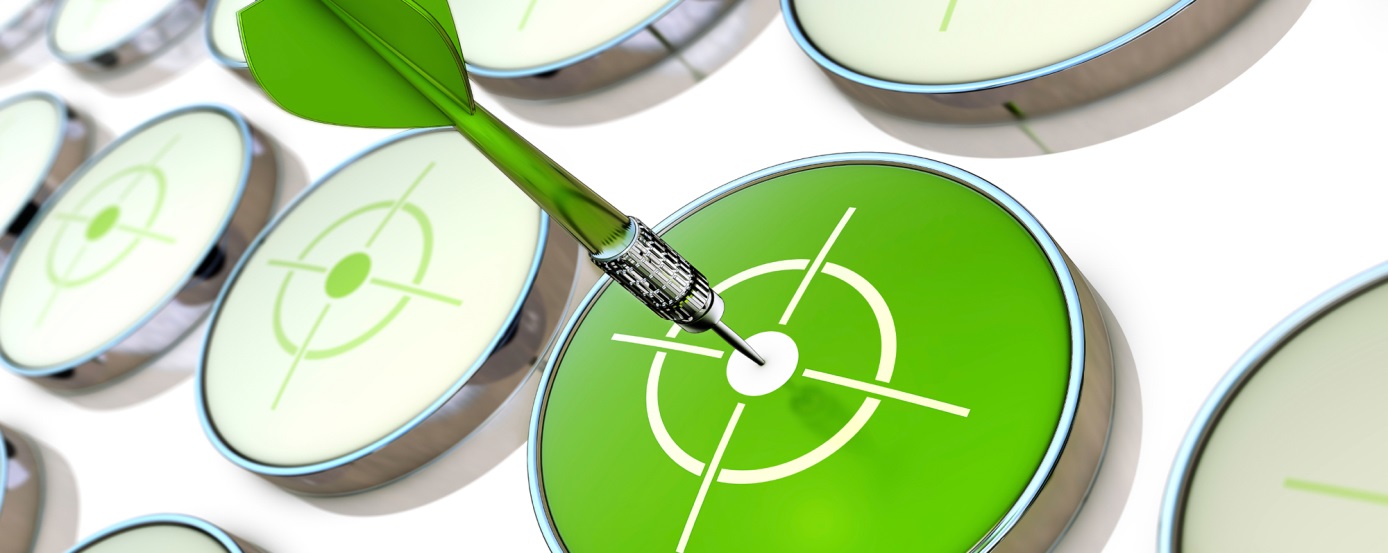 MİSYONUMUZVİZYONUMUZDEĞERLERİMİZSTRATEJİK PLAN TABLOSUStratejik Amaç 1Bütün bireylerin eğitim ve öğretime adil şartlar altında erişmesini sağlamak.Stratejik Hedef 1.1Plan dönemi sonuna kadar dezavantajlı gruplar başta olmak üzere, eğitim ve öğretimin her tür ve kademesinde katılım ve tamamlama oranlarını artırmak.Stratejik Amaç 2Bütün bireylere ulusal ve uluslararası ölçütlerde bilgi, beceri, tutum ve davranışın kazandırılması ile girişimci, yenilikçi, yaratıcı, dil becerileri yüksek, iletişime ve öğrenmeye açık, öz güven ve sorumluluk sahibi sağlıklı ve mutlu bireylerin yetişmesine imkân sağlamak.Stratejik Hedef 2.1Bütün bireylerin bedensel, ruhsal ve zihinsel gelişimlerine yönelik faaliyetlere katılım oranını ve öğrencilerin akademik başarı düzeylerini artırmak.Stratejik Hedef 2.2Hayat boyu öğrenme yaklaşımı çerçevesinde, işgücü piyasasının talep ettiği beceriler ile uyumlu bireyler yetiştirerek istihdam edilebilirliklerini artırmak.Stratejik Hedef 2.3Eğitimde yenilikçi yaklaşımlar kullanılarak bireylerin yabancı dil yeterliliğini ve uluslararası öğrenci/öğretmen hareketliliğini artırmakStratejik Amaç 3Beşeri, fiziki, mali ve teknolojik yapı ile yönetim ve organizasyon yapısını iyileştirerek eğitime erişimi ve eğitimde kaliteyi artıracak etkin ve verimli işleyen bir kurumsal yapıyı tesis etmek.Stratejik Hedef 3.12015-2019 stratejik plan döneminde; ihtiyaç tespiti yaparak insan kaynaklarının planlı dağılımını yapmak, mevcut insan kaynaklarını ve yönetimini nitelik olarak geliştirmek.Stratejik Hedef 3.2Plan dönemi sonuna kadar, belirlenen kurum standartlarına uygun eğitim ortamlarını tesis etmek; etkin, verimli bir mali yönetim yapısını oluşturmak.Stratejik Hedef 3.3Etkin bir izleme ve değerlendirme sistemiyle desteklenen, bürokrasinin azaltıldığı, çoğulcu, katılımcı, şeffaf ve hesap verebilir bir yönetim ve organizasyon yapısını plan dönemi sonuna kadar oluşturmak.TEMA 1: EĞİTİM VE ÖĞRETİME ERİŞİM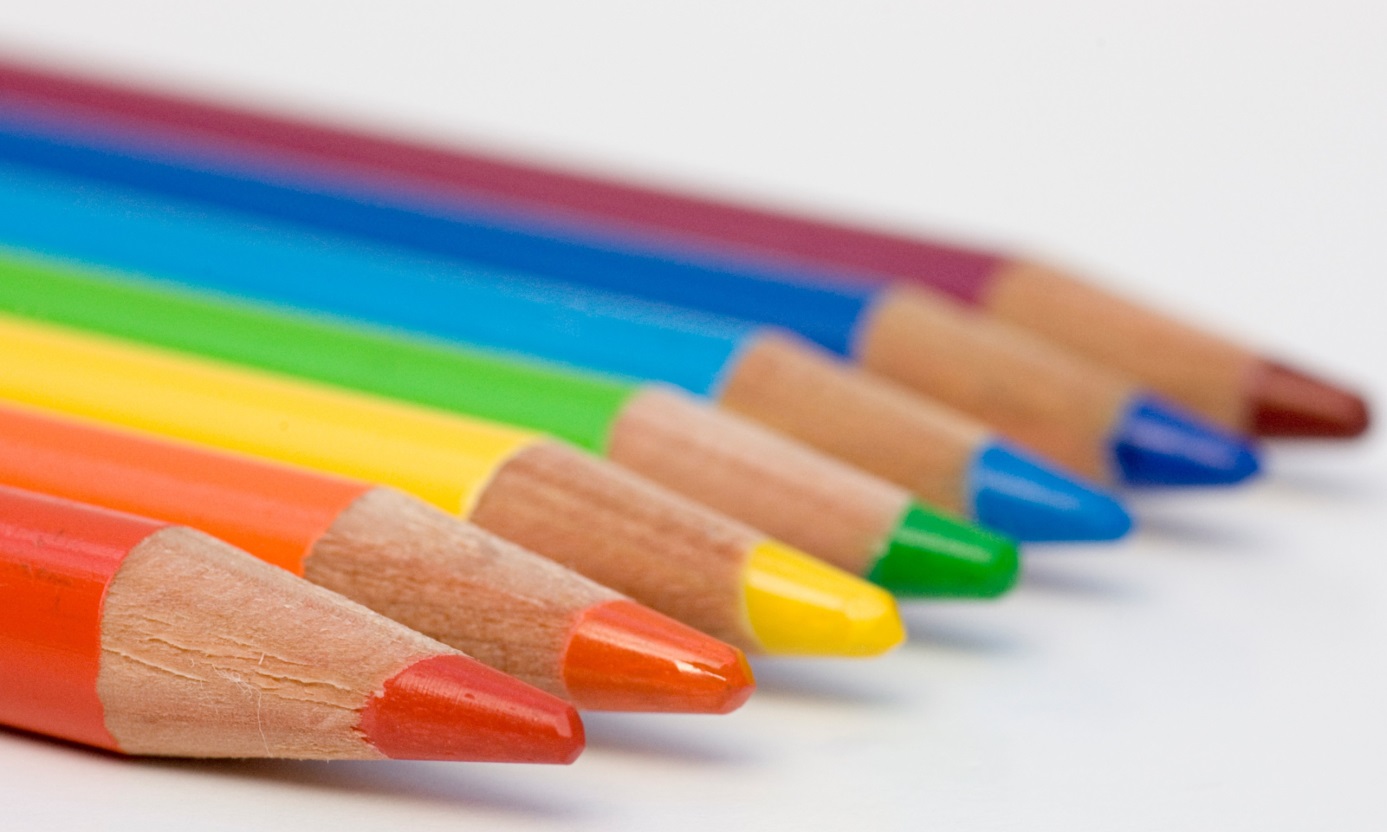 1. Stratejik AmaçBütün bireylerin eğitim ve öğretime adil şartlar altında erişmesini sağlamak.Stratejik HedefPlan dönemi sonuna kadar dezavantajlı gruplar başta olmak üzere, eğitim ve öğretimin her tür ve kademesinde katılım ve tamamlama oranlarını artırmak.Hedefin Mevcut Durumu      Bireylerin eğitim ve öğretime katılması ve tamamlaması sosyal ve ekonomik kalkınmanın sürdürülebilmesinde önemli bir etken olarak görülmektedir. Bu nedenle eğitim ve öğretime katılımın artırılması ve eğitim hizmetinin bütün bireylere adil şartlarda sunulması hedeflenmektedir.      İlimizde Hayat boyu öğrenmeye katılım oranı 2012 yılında % 5,53 2013 yılında % 6,22 2014 yılında ise% 6,15’tir. Ülke geneli 2013 yılı Hayat boyu öğrenmeye katılım oranı ise % 4’tür. İlimizde yıllar bazında artış görünmektedir. 2013 yılında ülke geneli oranının üzerinde olmamıza rağmen, Avrupa Birliği ülkeleri ortalaması olan %10,5’lik oranın gerisindedir.      Örgün öğretimin her kademesinde okullaşma oranlarının ve hayat boyu öğrenmeye katılımın artması, devamsızlığın ve okul terklerinin azalması, özellikle kız öğrenciler ve engelliler olmak üzere özel politika gerektiren grupların eğitime erişim olanaklarının artması, özel öğretim kurumlarının payının artması hedeflenmektedir.Performans Göstergeleri 1.1Stratejiler 1.1TEMA 2: EĞİTİM VE ÖĞRETİMDE KALİTENİN ARTIRILMASI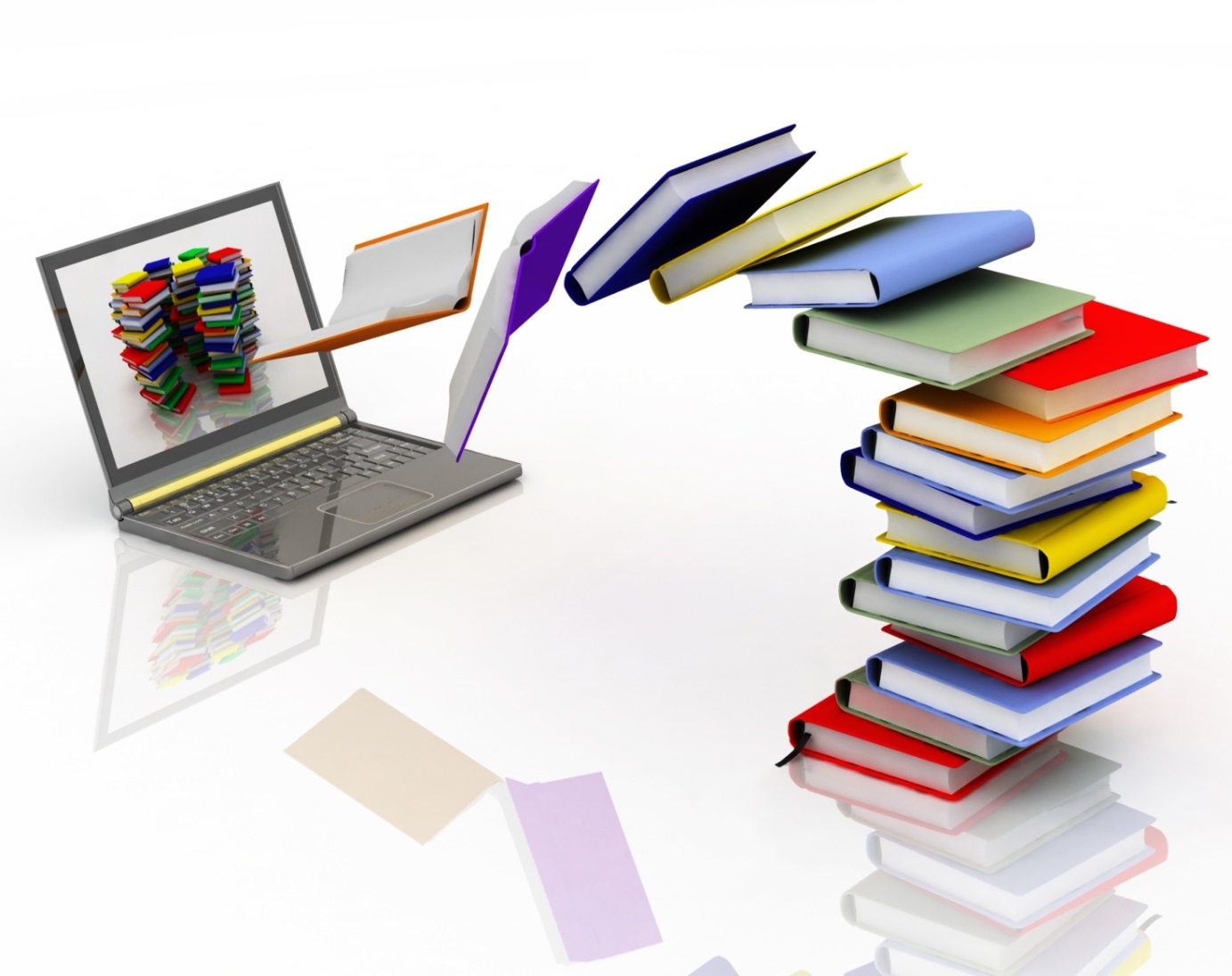 Stratejik Amaç Bütün bireylere ulusal ve uluslararası ölçütlerde bilgi, beceri, tutum ve davranışın kazandırılması ile girişimci, yenilikçi, yaratıcı, dil becerileri yüksek, iletişime ve öğrenmeye açık, öz güven ve sorumluluk sahibi sağlıklı ve mutlu bireylerin yetişmesine imkân sağlamak.Stratejik Hedef Bütün bireylerin bedensel, ruhsal ve zihinsel gelişimlerine yönelik faaliyetlere katılım oranını ve öğrencilerin akademik başarı düzeylerini artırmak.Hedefin Mevcut DurumuÜlkemizde özellikle son 10 yılda okullaşma oranları hedeflenen düzeylere yaklaşmıştır. Bu nedenle eğitim ve öğretime erişimin adil şartlar altında sağlanmasının yanı sıra eğitim ve öğretimin kalitesinin artırılması da öncelikli alanlardan birisi haline gelmiştir. Nitelikli bireylerin yetiştirilmesine imkân sağlayacak kaliteli bir eğitim sistemi; bireylerin potansiyellerinin açığa çıkarılmasına ortam sağlayarak hem bedensel, ruhsal ve zihinsel gelişimlerini desteklemeli hem de akademik başarı düzeylerini artırmalıdır.           Bu kapsamda kaliteli bir eğitim için Bütün bireylerin bedensel, ruhsal ve zihinsel gelişimlerine yönelik faaliyetlere katılım oranlarının ve öğrencilerin akademik başarı düzeylerinin artırılması hedeflenmektedir.Bakanlığımız tarafından temel eğitimden ortaöğretime geçiş sistemi değiştirilmiş olup bu kapsamda, orta ve uzun vadede öğrencinin ders dışı sosyal, kültürel, sanatsal ve sportif etkinliklerini değerlendirmek, öğrenci, öğretmen okul ilişkisini güçlendirmek, eğitim sürecinde öğretmen ve okulun rolünü daha etkin kılmak gibi amaçlarla dönemsel olarak yapılan sınavlardan bir tanesi merkezi olarak gerçekleştirilmektedir. Bu kapsamda 2013-2014 öğretim yılında 6 temel ders için uygulanan merkezi ortak sınav sonuçlarına göre öğrencilerimizin akademik başarının değerlendirilmesinde ele alınabilecek göstergelerden 2014 Temel eğitimden ortaöğretime geçiş ortak sınavlarının (TEOG)  net ortalamaları Türkçe : 16,36 Matematik: 7,3 Fen ve Teknoloji: 11,28 T.C. İnkılap Tarihi ve Atatürkçülük: 11,22 Din Kültürü ve Ahlak Bilgisi 16,36 Yabancı Dil (İngilizce): 9,32 ve 2013 Yükseköğretime Geçiş Sınavı (YGS)  net ortalamaları Türkçe: 16,28 Temel Matematik:6,61 Sosyal Bilimler 13,54 Fen Bilimleri: 2,83’ tür. YGS netleri incelendiğinde özellikle matematik ve fen bilimleri alanında ilimiz net ortalamalarının Türkçe ve sosyal bilimler alanlarına göre düşük olduğu görülmektedir. Bu bağlamda öğrencilerimizin temel öğrenme kazanımlarının elde edinmesine yönelik çalışmalar yapılacaktır.Teknolojinin gelişmesi ile birlikte uzaktan eğitimin niteliğine ülkeler daha fazla önem vermeye başlamıştır. İlimizde 2014 ortaokul aktif Açık öğretim öğrenci oranı % 72,  ortaöğretim aktif Açık öğretim öğrenci oranı % 66’dır. Bu oran dikkate alındığında açık öğretim okullarında kayıtlı öğrencilerin aldığı eğitimin niteliği, kaliteli bir eğitim için Bütün bireylerin bedensel, ruhsal ve zihinsel gelişimlerine yönelik faaliyetlere katılımı desteklenmelidir. Öğrencilerimizin bedensel, ruhsal ve zihinsel gelişimlerine katkı sağlamak amacıyla yerel ve ulusal düzeyde sportif, sanatsal ve kültürel faaliyetler gerçekleştirilmektir.  Ancak mevcut durumda söz konusu faaliyetlerin izlenmesine olanak sağlayacak bir sistem bulunmamaktadır.  Öğrencilerin motivasyonunun sağlanmasının yanı sıra aidiyet duygusuna sahip olması eğitim ve öğretimin kalitesi için bir gösterge olarak kabul edilmektedir.  Onur ve iftihar belgesi alan öğrenci oranı da bu kapsamda temel göstergelerden biri olarak ele alınmıştır. Benzer şekilde, disiplin cezalarındaki azalış da bu bağlamda ele alınmaktadır. Mevcut durumda ilkokul onur belgesi alan öğrenci oranı % 4,11 ortaokul onur belgesi alan öğrenci oranı % 11,10 ortaöğretim onur belgesi alan öğrenci oranı % 15,47’dir. Bu oranların artırılması yönünde çalışmalar yapılacaktır. Disiplin cezası alan ortaokul öğrenci oranı % 3,25 ortaöğretim öğrenci oranı % 2’dir. Bu oranın düşürülmesi önemlidir.Sağlık ve hijyen konusunda bireylerin bilinçlendirilmesi amacıyla Sağlık Bakanlığı ile Bakanlığımız arasında Ağız ve Diş sağlığı Bilincinin Geliştirilmesi İş Birliği Protokolü, Okullarda Diyabet Eğitim Programı İş Birliği Protokolü, Beslenme Dostu Okullar Projesi İş Birliği Protokolü, Okul Sağlığı Hizmetleri İş Birliği protokolleri imzalanmış, ERDEP Projesi ve Beyaz Bayrak Projeleri ilimizde uygulanmaktadır. Ancak ilimizde bahsi geçen protokoller ve projeler kapsamında uygulamaların yetersiz olduğu görülmektedir. 2015-2019 stratejik planlama döneminde İl Sağlık Müdürlüğü İle işbirliği sağlanarak bahsi geçen proje uygulamalarının sayısı artırılacaktır.         Bu hedef ile potansiyelinin farkında, ruhen ve bedenen sağlıklı, iletişim becerileri yüksek ve akademik yönden başarılı bireyler yetiştirilecektir.Performans Göstergeleri 2.1Stratejiler 2.1.Stratejik HedefHayat boyu öğrenme yaklaşımı çerçevesinde, işgücü piyasasının talep ettiği beceriler ile uyumlu bireyler yetiştirerek istihdam edilebilirliklerini artırmak.Hedefin Mevcut DurumuHızla değişen bilgi, teknoloji ve üretim yöntemleri ile iş hayatındaki gelişmelere paralel olarak dinamik bir yapı sergileyen iş gücü piyasasının taleplerine uygun bilgi, beceri, tutum ve davranışa sahip bireylerin yetişmesine imkân sağlayan bir eğitim sisteminin önemi Bütün dünyada giderek artmaktadır. Özellikle genç bir nüfusa sahip Ülkemiz için yeni becerilerin edinilmesi, yaratıcılığın, yenilikçiliğin ve girişimciliğin desteklenmesi; meslekler arası geçişin sağlanması ve yeni mesleğe uyum sağlama yeteneğinin kazandırılması ekonomik ve sosyal yapının güçlendirilmesinde önemli rol oynamaktadır.Bu kapsamda işgücü piyasasının talep ettiği beceriler ile uyumlu ve hayat boyu öğrenme felsefesine sahip bireyler yetiştirerek istihdam edilebilirliği artırmak hedeflenmiştir.İlimizde alanında istihdam edilen MTEŞM mezun oranı 2012 yılında % 99,9 2103 yılında % 77,4 2014 yılında ise % 39,89 dur. İl Millî Eğitim Müdürlüğü ve Mesleki Teknik Eğitim Okulları ile iş verenler ile ilişkilerini güçlendirmek adına 2012 yıllında 47, 2013 yılında 150, 2014 yılında ise 116 sosyal ortakla işbirliği protokolü yapılmıştır. İlimizde 2014 yılında genel kurslara 19.578, meslekî ve teknik kurslara 18.772 ve okuma yazma kurslarına 837 kişi olmak üzere toplamda 39.187 kişi katılmıştır.	Bu hedef ile eğitim ve istihdam ilişkisi güçlendirilerek iş piyasasını talep ettiği beceriler ile uyumlu, yenilikçi, yaratıcı ve girişimci bireyler ve önceki öğrenmelerin tanındığı bir sistem oluşturulacaktır.Performans Göstergeleri 2.2Stratejiler 2.2.Stratejik HedefEğitimde yenilikçi yaklaşımlar kullanılarak bireylerin yabancı dil yeterliliğini ve uluslararası öğrenci/öğretmen hareketliliğini artırmak.Hedefin Mevcut DurumuKüreselleşme ile birlikte eğitim ve iş hayatı için hareketlilik ön plana çıkan konuların başında gelmektedir. Bu bağlamda eğitim ve öğretim sisteminin talep eden bireylerin hareketliliğini destekleyecek şekilde planlanması gerekmektedir. Hareketliliği destekleyen en önemli unsurların başında ise bireylerin yabancı dil becerisine sahip olması gelmektedir. Bu doğrultuda AB ülkeleri başta olmak üzere Bütün dünyada bireylerin en az bir yabancı dili iyi derecede öğrenmesi konusu bir zorunluluk olarak kabul edilmektedir.Bu kapsamda yenilikçi yaklaşımlar kullanılarak bireylerin yabancı dil yeterliliğini ve uluslararası öğrenci/öğretmen hareketliliğini artırmak hedeflenmektedir. Yabancı dil eğitiminde yenilikçi yaklaşımlara uygun olarak okullarımıza çoklu ortamda etkileşimli İngilizce dil eğitiminin gerçekleştirilmesi için DynEd İngilizce Dil Eğitimi Sistemi oluşturulmuştur. Sistem, öğrencilerin çevrimiçi veya çevrimdışı olarak bilgisayar ve tabletlerden bireysel ve sınıfta öğretmen destekli öğrenmelere imkân sağlamaktadır. DynED sistemi ile öğrencilerin dinleme, konuşma, okuma ve yazma becerileri takip edilebilmektedir.Temel Eğitimden Ortaöğretime Geçiş (TEOG) Sınavında İngilizce dersinin net ortalaması 2012 yılında 7,45 2013 yılında 9,32 Lisans yerleştirme Sınavında (LYS) 2012 yılı puan ortalaması 271,968 2013 yılı puan ortalaması 283,822’dir.2012 yılı hareketlilik programlarına katılan öğrenci-öğretmen sayısı 172,  2013 yılı hareketlilik programlarına katılan öğrenci-öğretmen sayısı 334,  2014 yılı hareketlilik programlarına katılan öğrenci-öğretmen sayısı 143’tür.Bu hedef ile en az bir yabancı dili iyi derecede öğrenmiş ve hareketlilik programlarına katılarak mesleki bilgisi, görgüsü ve kültürüne katkı sağlamış bireyler yetiştirilmesi amaçlanmıştır.Performans Göstergeleri 2.3Stratejiler 2.3.TEMA 3: KURUMSAL KAPASİTENİN GELİŞTİRİLMESİ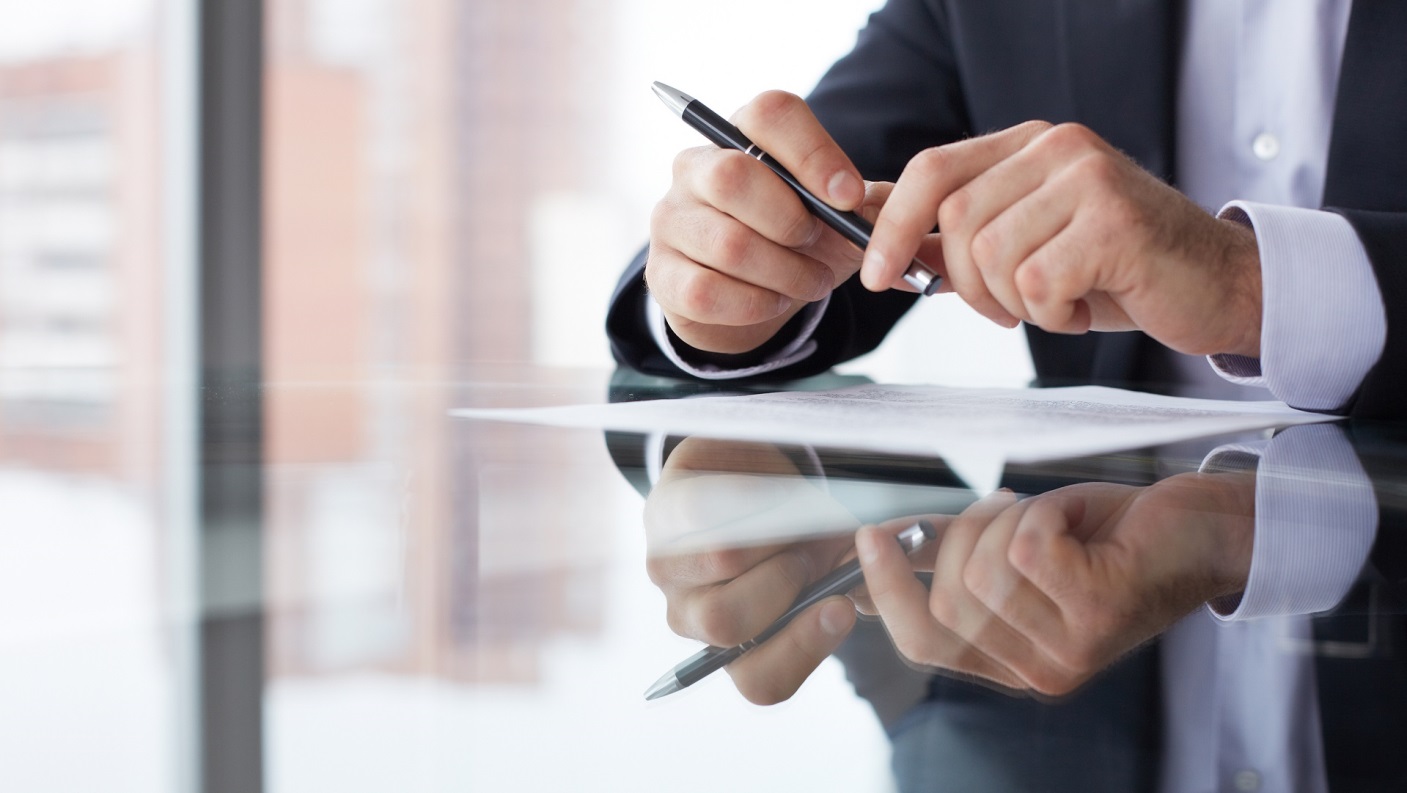 Stratejik AmaçBeşeri, fiziki, mali ve teknolojik yapı ile yönetim ve organizasyon yapısını iyileştirerek eğitime erişimi ve eğitimde kaliteyi artıracak etkin ve verimli işleyen bir kurumsal yapıyı tesis etmek.Stratejik Hedef2015-2019 stratejik plan döneminde; ihtiyaç tespiti yaparak insan kaynaklarının planlı dağılımını yapmak, mevcut insan kaynaklarını ve yönetimini nitelik olarak geliştirmek.Hedefin Mevcut DurumuÖrgütlerin görev alanına giren konularda, faaliyetlerini etkin bir şekilde yürütebilmesi ve nitelikli ürün ve hizmet üretebilmesi için güçlü bir insan kaynağına sahip olması gerekmektedir. Bu bağlamda Millî Eğitim Bakanlığı’nın beşeri altyapısının güçlendirilmesi hedeflenmektedir.İl Millî Eğitim Müdürlüğü 2014 yılı verilerine göre Eğitim Öğretim Hizmetleri Sınıfında 5434, Genel İdare Hizmetleri Sınıfında 360, Yardımcı Hizmetler Sınıfında 594, Sürekli İşçi Sınıfında 690 personel mevcuttur. 2014 yılı içerisinde gerçekleştirilen 390 adet mahalli hizmetiçi eğitim faaliyetlerine 2199, merkezi hizmetiçi eğitim faaliyetlerine 368 personel katılmıştır. 2014 yılında gerçekleşen mahalli hizmetiçi eğitim faaliyetlerinin toplam süresi 68820 saattir. Eğitim faaliyet süresi katılımcı başına yıllık 31,29 saat iken tüm personel başına yıllık 9,5 saattir. Okullarımızda Millî Eğitim Bakanlığında Bağlı Eğitim Kurumu Yöneticilerinin Görevlendirilmelerine İlişkin Yönetmeliğin ilgili şartlarını taşıyan 518 kişi 4 yıllığına yönetici (Müdür, Müdür Baş. Yrd., Müdür Yrd.)olarak görevlendirilmiştir. İl Millî Eğitim Müdürlüğü, insan kaynaklarının sürekli mesleki gelişiminin sağlanması, yöneticilerin yeterliliklerinin geliştirilmesi amacıyla görevde olan 346 okul/ kurum müdürüne 90 saatlik Yöneticilik Formasyonu Kazandırma Kursu verilmiştir. Bu hedef ile insan kaynaklarının sürekli mesleki gelişiminin sağlanması, yöneticilerin yeterliliklerinin geliştirilmesi ve atamalarda liyakatin esas alınması, personel atama ve yer değiştirmelerinin ihtiyaçlar doğrultusunda gerçekleştirilmesi amaçlanmıştır.Performans Göstergeleri 3.1Stratejiler 3.1. Stratejik HedefPlan dönemi sonuna kadar, belirlenen kurum standartlarına uygun eğitim ortamlarını tesis etmek ve etkin, verimli bir mali yönetim yapısı oluşturmak.Hedefin Mevcut DurumuBakanlık merkez teşkilatı ile okul ve kurumların fiziki ortamlarının iyileştirilerek ihtiyaca cevap verecek düzeye getirilmesi, alternatif finansal kaynaklarla eğitimin desteklenmesi, kaynak kullanımında etkinliğin ve verimliliğin sağlanması amaçlanmıştır.2014 yılı verilerine göre Yozgat İl Millî Eğitim Müdürlüğüne bağlı 582 okulda, toplamda 5.110 adet derslik, 42 pansiyon, 35 spor salonu, 161 çok amaçlı konferans salonu bulunmaktadır. 2012 ‘ de 3 adet eğitim binasının deprem tahkiki yapılmış olup 2 eğitim binası yıkılarak yenileri inşa edilmiş 1’i ise depreme karşı güçlendirilme çalışmaları tamamlanmıştır. 2014’te 1 adet eğitim binasının deprem tahkiki yapılarak yıkılma kararı verilmiştir. 2013/2014 Eğitim Öğretim Yılında ilkokul, ortaokul, ortaöğretim ve yaygın eğitimde biyoloji, fen bilgisi, fizik, kimya, mesleki uygulama laboratuvarı ve yabancı dil laboratuvarı sayısı 146, kütüphane sayısı (sınıf kitaplıkları hariç) 136’dır. Türkiye’de Eğitimin Finansmanı ve Eğitim Harcamaları Bilgi Yönetim Sistemi Projesi (TEFBİS) 2012 yılında uygulanmaya başlanmıştır. Projeyle il, ilçe ve okullar düzeyinde kaynak türlerine göre gelir ve gider envanterleri, öğrenciye yapılan eğitim harcamaları, gerçek ve güncel verilerle elektronik ortamda tutulmaktadır. Eğitime sağlanan kaynakların iller, ilçeler ve okullar bazında tespit edilerek etkin ve verimli kullanılması, ekonomik yatırımlara dönüştürülmesine ilişkin verilerin alınması ve raporlanması sağlanmaktadır.Bu hedef ile fiziki kapasitenin geliştirilmesi, sosyal, sportif ve kültürel alanlar oluşturulması yoluyla kullanıcı memnuniyetinin artırılması, ayrılan ödeneklerin etkin, ekonomik ve verimli kullanılması, hayırseverlerin eğitime katkısının artırılması, özel eğitime gereksinim duyan bireylerin eğitim ortamlarından daha rahat faydalanmasını sağlayacak fiziki düzenlemelerin yapılması hedeflenmiştir.Performans Göstergeleri 3.2Stratejiler 3.2.Stratejik HedefPlan dönemi sonuna kadar etkin bir izleme ve değerlendirme sistemiyle desteklenen, bürokrasinin azaltıldığı, çoğulcu, katılımcı, şeffaf ve hesap verebilir bir yönetim ve organizasyon yapısını oluşturmak.Hedefin Mevcut Durumu         Kurumsal yapı ve yönetim organizasyonları incelendiğinde gelişmiş ülkelerde geleneksel yaklaşımlardan ziyade çağdaş yaklaşım anlayışı tercih edilmektedir. Bu bağlamda Milli Eğitim Bakanlığının kurumsal yapısı ve yönetim organizasyonunun çağdaş yaklaşım ilkeleri çerçevesinde geliştirilmesi gerekmektedir.          652 sayılı KHK ile klasik teftiş anlayışından rehberlik ve denetim anlayışına geçilmiştir. 6528 sayılı Kanun ile il eğitim denetmenleri ve Bakanlık müfettişleri maarif müfettişi adı altında toplanmıştır.Müdürlüğümüz hizmet standartları internet sayfasında yayınlanmış ve vatandaşın görebileceği alanlara asılması sağlanmıştır.Vatandaşların hizmetlere doğru yerden eksiksiz belgelerle başvurması ve bürokrasinin azaltılması amacıyla, sunulan hizmetlerin elektronik ortamda aktarılması planlanmaktadır.Ülkemizin en büyük kurumsal internet sitesi projesi olan Okul İnternet Sitesi Yönetim Panelinde ilimizden 582 okul/kurum yararlanmaktadır. 01.03.2015 tarihi itibariyle 20 personele “….@meb.gov.tr” uzantılı, 46 özel öğretim okuluna/kurumuna “…..@meb.k12.tr” uzantılı ücretsiz e-posta adresi verilmiştir.“MEB İnternete Erişim Projesi” kapsamında, 01.03.2015 tarihi itibariyle altyapısı müsait olan 562 eğitim kurumuna geniş bant ADSL bağlantısı yapılmıştır.         2014 yılı verilerine göre FATİH Projesi kapsamında 5981 tablet, 32 dokuman kamerası, 32 çok amaçlı yazıcı dağıtımı yapılmış, 725 akılı tahta kurulumu gerçekleştirilmiştir ve çalışmalar halen sürdürülmektedir. Bu hedef ile 5018 sayılı Kamu Mali Yönetimi ve Kontrol Kanunu’nun getirmiş olduğu çağdaş yönetim anlayışının bileşenlerinden olan “çoğulculuk, katılımcılık, şeffaflık, hesap verebilirlik, sistem odaklı denetim” ilkeleriyle Milli Eğitim Bakanlığının yönetim yapısının bütünleştirilerek kurumsal idarenin geliştirilmesi,  hizmet memnuniyetinin artırılması, bürokrasinin azaltılması, okul ve kurumların teknolojik altyapısının tamamlanması, hızlı ve güvenilir veri akışının sağlanması amaçlanmıştır.Performans Göstergeleri 3.3Stratejiler 3.3BÖLÜM MALİYETLENDİRME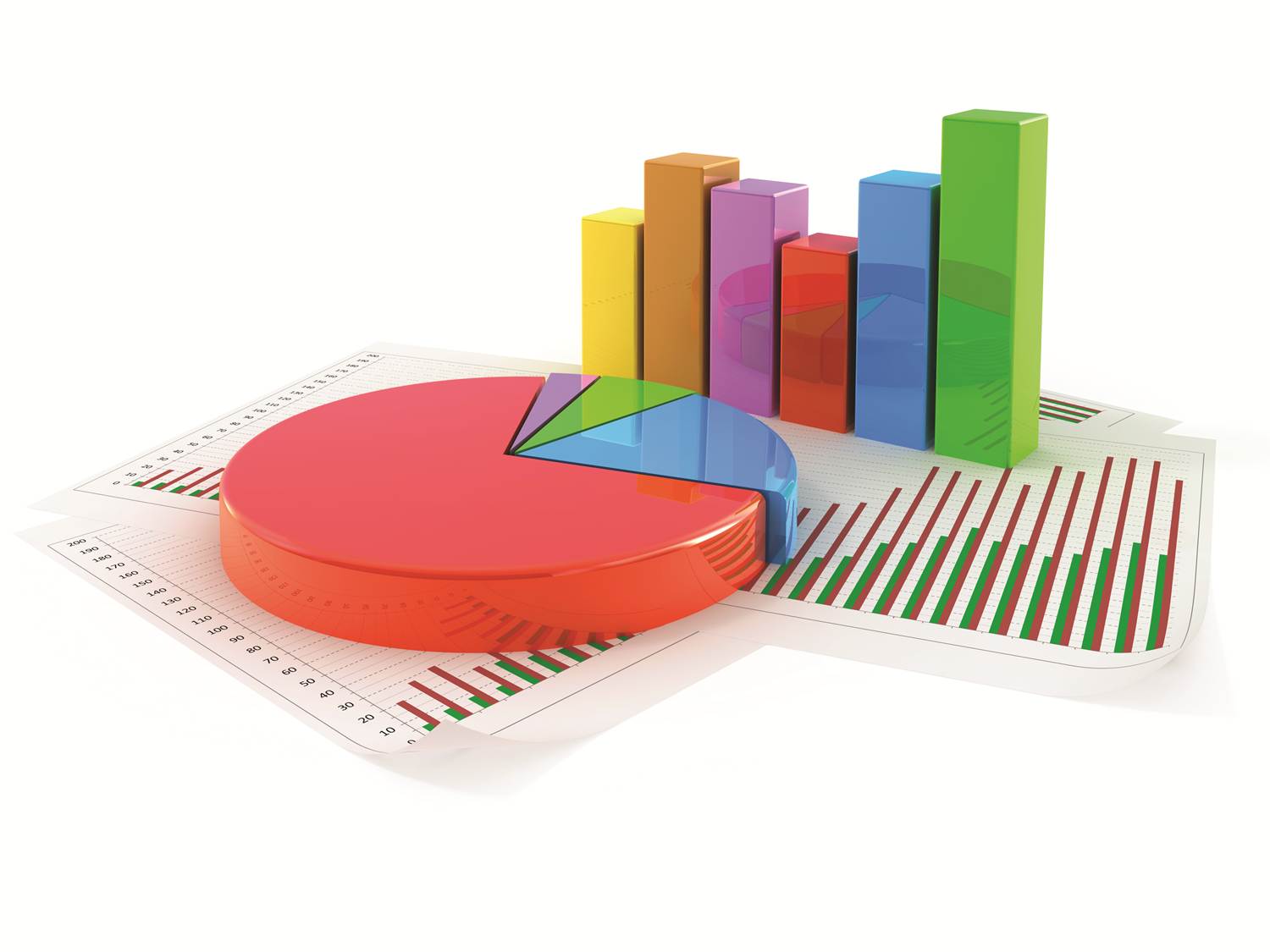 Tablo 14: 5 YILLIK TAHMİNİ ÖDENEKLERİ / İHTİYAÇ TABLOSUTablo 15: 2015-2019 STRATEJİK PLAN MALİYET TABLOSUBÖLÜM İZLEME ve DEĞERLENDİRME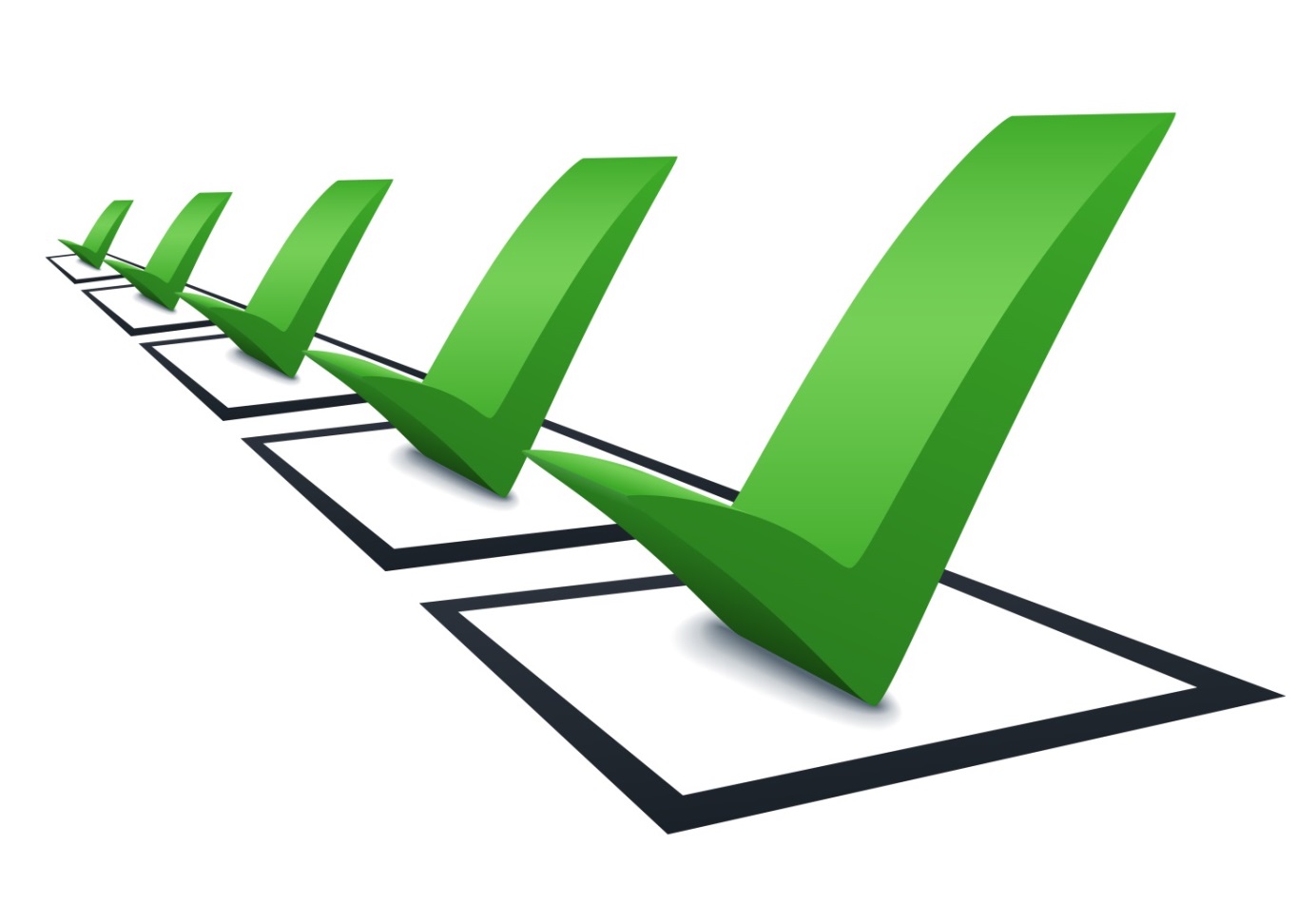 2015-2019 Stratejik Planıİzleme Ve Değerlendirme ModeliYozgat İl Millî Eğitim Müdürlüğü 2015-2019 Stratejik Planı’nı hazırlamıştır. Hazırlanan planın gerçekleşme durumlarının tespiti ve gerekli önlemlerin zamanında ve etkin biçimde alınabilmesi için Yozgat İl Millî Eğitim Müdürlüğü 2015-2019 Stratejik Planı İzleme ve Değerlendirme Modeli geliştirilmiştir.İzleme, stratejik plan uygulamasının sistematik olarak takip edilmesi ve raporlanmasıdır. Değerlendirme ise, uygulama sonuçlarının amaç ve hedeflere kıyasla ölçülmesi ve söz konusu amaç ve hedeflerin tutarlılık ve uygunluğunun analizidir.Yozgat İl Millî Eğitim Müdürlüğü 2015-2019 Stratejik Planı İzleme ve Değerlendirme Modeli’ nin çerçevesini;MEM 2015-2019 Stratejik Planı ve performans programlarında yer alan performans göstergelerinin gerçekleşme durumlarının tespit edilmesi,Performans göstergelerinin gerçekleşme durumlarının hedeflerle kıyaslanması,Sonuçların raporlanması ve paydaşlarla paylaşımı,Gerekli tedbirlerin alınmasısüreçleri oluşturmaktadır.MEM 2015-2019 Stratejik Planı’nda yer alan performans göstergelerinin gerçekleşme durumlarının tespiti yılda iki kez yapılacaktır. Yılın ilk altı aylık dönemini kapsayan birinci izleme kapsamında, ARGE Birimi tarafından birimlerinden sorumlu oldukları göstergeler ile ilgili gerçekleşme durumlarına ilişkin verilerin toplanması sağlanacaktır.Göstergelerin gerçekleşme durumları hakkında hazırlanan rapor üst yöneticiye sunulacak ve böylelikle göstergelerdeki yıllık hedeflere ulaşılmasını sağlamak üzere gerekli görülebilecek tedbirlerin alınması sağlanacaktır.Yılın tamamını kapsayan ikinci izleme dâhilinde; ARGE Birimi tarafından birimlerinden sorumlu oldukları göstergeler ile ilgili gerçekleşme durumlarına ilişkin verilerin toplanması sağlanacaktır. Yılsonu gerçekleşme durumları, varsa gösterge hedeflerinden sapmalar ve bunların nedenleri üst yönetici başkanlığında harcama birim yöneticilerince değerlendirilerek gerekli tedbirlerin alınması sağlanacaktır. Ayrıca, stratejik planın yıllık izleme ve değerlendirme raporu hazırlanarak kamuoyu ile paylaşılacaktır.Tablo 16: İZLEME VE DEĞERLENDİRME TABLOSUŞekil 3: İL MEM İZLEME VE DEĞERLENDİRME MODELİEKLERİç Paydaş Görüş Formu ( Ek 1)Dış Paydaş Görüş Formu (Ek 2)İç Paydaş Listesi (Ek 3)Dış Paydaş Listesi (Ek 4)TABLOLAR LİSTESİTABLOLAR LİSTESİTABLOLAR LİSTESİTABLO NOTABLO ADISAYFA NOTablo 1İl Millî Eğitim Müdürlüğü Stratejik Plan Koordinasyon Ekibi14Tablo 2İl MEM İç Paydaş Anketi Katılımcı Tablosu23Tablo 3İl MEM Faaliyetleri İç Paydaş Memnuniyet Tablosu24Tablo 4İl/İlçe Personel Sayısı28Tablo 5İl/İlçe Öğretmen-İdareci Sayısı29Tablo 6İl/İlçe Öğretmen/Kadrolu(Memur)/Geçici Personel Cinsiyet Sayısı29Tablo 7İl/İlçe Öğretmen-Yönetici Yaş Dağılımı29Tablo 8İl/İlçe Öğretmen/Kadrolu(Memur) Öğrenim Durumu29Tablo 9Yozgat İl Mem 2011/2013 Genel Bütçe Durumu30Tablo 10Fatih Projesi Kapsamında Okul/Kurumlara Gönderilen Ekipman Tablosu31Tablo 11Yozgat Geneli Eğitim Materyalleri Sayısal Durumu32Tablo 12Bilgisayar Ve Eğitim Amaçlı Kullanılan Bilgisayar Sayısı32Tablo 13İl MEM Faaliyetleri Dış Paydaş Memnuniyet Tablosu34Tablo 145 Yıllık Tahmini Ödenekleri / İhtiyaç Tablosu80Tablo 152015-2019 Stratejik Plan Maliyet Tablosu81Tablo 16İzleme Ve Değerlendirme Tablosu84ŞEKİLLER LİSTESİŞEKİLLER LİSTESİŞEKİLLER LİSTESİŞekil NOŞEKİL ADISAYFA NOŞekil 1İl MEM Stratejik Planlama Modeli17Şekil 2İl MEM Kurum Organizasyon Şeması27Şekil 3İl MEM İzleme Ve Değerlendirme Modeli85ADI SOYADIÜNVANIGÖREV YERİGÖREV YERİSatılmış GÜNDÜZİl Millî Eğitim Şube Müdürüİl Millî Eğitim Şube Müdürüİl Millî Eğitim MüdürlüğüErol ÖZELAr-Ge Birimi ÖğretmeniAr-Ge Birimi Öğretmeniİl Millî Eğitim MüdürlüğüÖmer Rıza ZARARSIZAr-Ge Birimi ÖğretmeniAr-Ge Birimi Öğretmeniİl Millî Eğitim MüdürlüğüMehmet Emin AKSOYAr-Ge Birimi ÖğretmeniAr-Ge Birimi Öğretmeniİl Millî Eğitim MüdürlüğüOkul/Kurum TürüOkul/Kurum TürüKatılımcı SayısıYüzdeAnaokuluAnaokulu302İlkokulİlkokul41033Ortaokul ( İmam Hatip Ortaokulları dâhil )Ortaokul ( İmam Hatip Ortaokulları dâhil )37029OrtaöğretimOrtaöğretim27522Diğer KurumlarDiğer Kurumlar17514ToplamToplam1260100Katılımcı Görev TürüKatılımcı SayısıKatılımcı SayısıYüzdeOkul Müdürü10910913Kurum Müdürü13131Müdür Yardımcısı82827Öğretmen96096076Personel96968Toplam 12601260100DEĞERLENDİRİLEN FAALİYETÇOK ZAYIFÇOK ZAYIFZAYIFZAYIFORTAORTAGÜÇLÜGÜÇLÜÇOK GÜÇLÜÇOK GÜÇLÜDEĞERLENDİRİLEN FAALİYETKatılımcı SayısıKatılımcı YüzdesiKatılımcı SayısıKatılımcı YüzdesiKatılımcı SayısıKatılımcı YüzdesiKatılımcı SayısıKatılımcı YüzdesiKatılımcı SayısıKatılımcı YüzdesiİLETİŞİM4031008425345554414011YETERLİ BİLGİLENDİRME5041151241033545431008GÖREV VE SORUMLULUK BİLİNCİ504706455365654512018SONUÇ ALMA4541501243034515421109Yozgat Valisi Abdulkadir YAZICI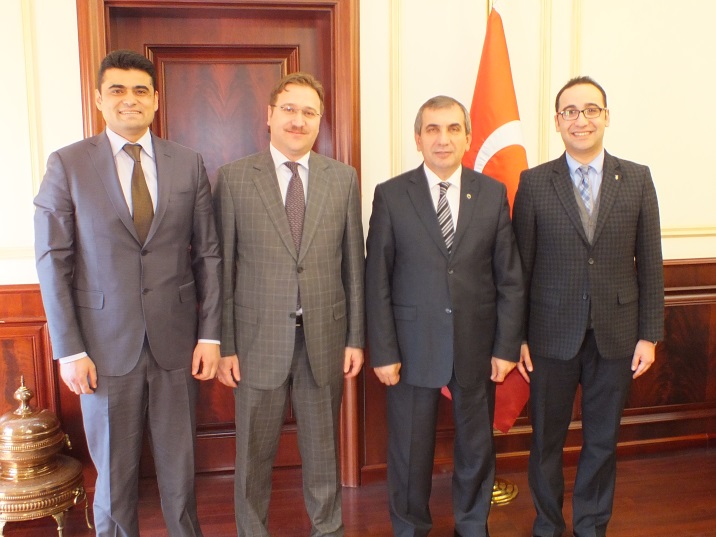 Yozgat Eski Belediye Başkanı Yusuf BAŞER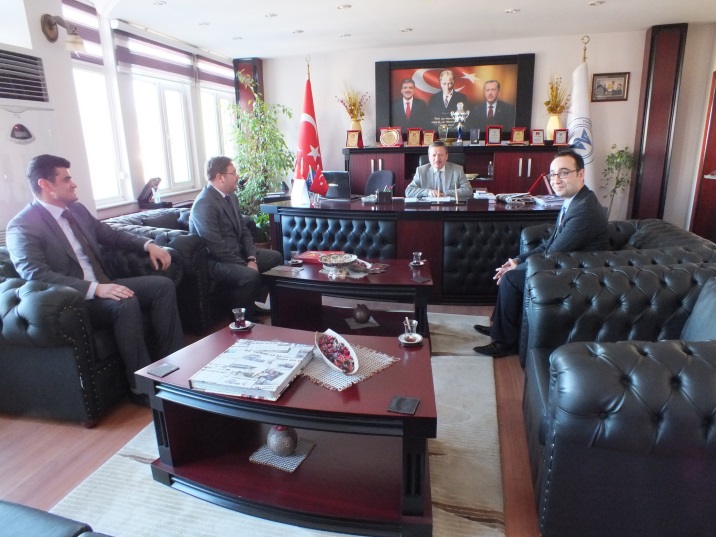 Bozok Üniversitesi Genel Sekreteri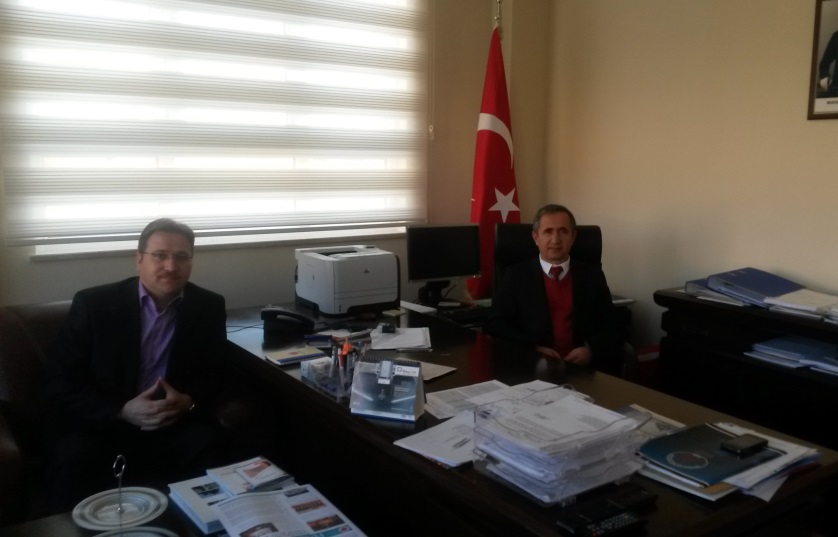 Stratejik Planlama Ekibi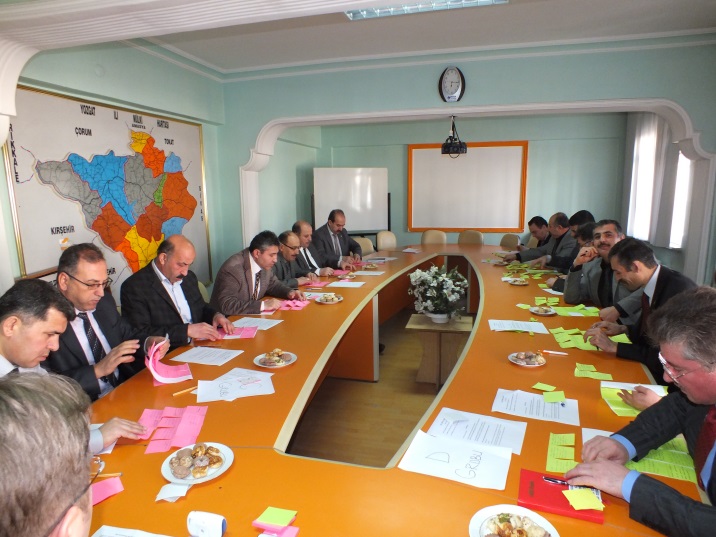 Stratejik Planlama Ekibi 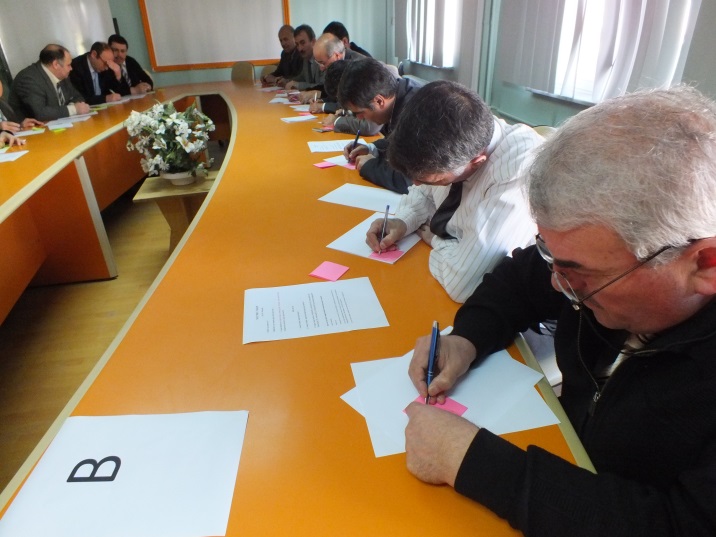 Stratejik Planlama Ekibi 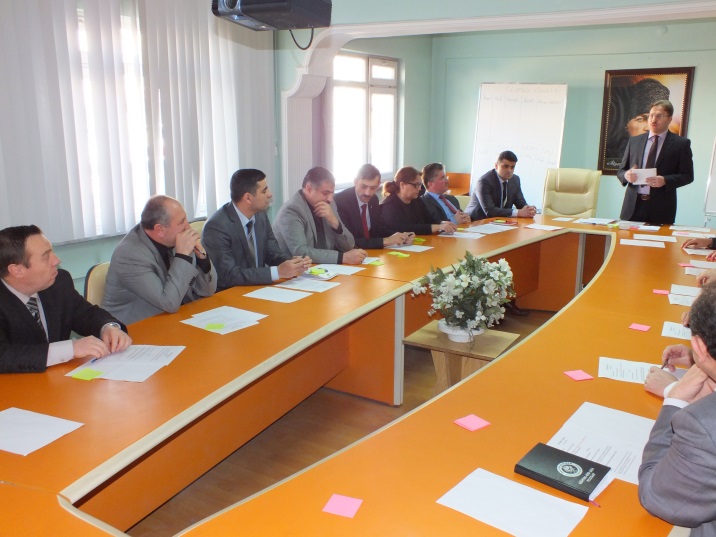 İL VE İLÇE MİLLÎ EĞİTİM MÜDÜRLÜKLERİİL VE İLÇE MİLLÎ EĞİTİM MÜDÜRLÜKLERİİL VE İLÇE MİLLÎ EĞİTİM MÜDÜRLÜKLERİİL VE İLÇE MİLLÎ EĞİTİM MÜDÜRLÜKLERİİL VE İLÇE MİLLÎ EĞİTİM MÜDÜRLÜKLERİİL VE İLÇE MİLLÎ EĞİTİM MÜDÜRLÜKLERİİL VE İLÇE MİLLÎ EĞİTİM MÜDÜRLÜKLERİİL VE İLÇE MİLLÎ EĞİTİM MÜDÜRLÜKLERİİL VE İLÇE MİLLÎ EĞİTİM MÜDÜRLÜKLERİİL VE İLÇE MİLLÎ EĞİTİM MÜDÜRLÜKLERİİL VE İLÇE MİLLÎ EĞİTİM MÜDÜRLÜKLERİİL VE İLÇE MİLLÎ EĞİTİM MÜDÜRLÜKLERİİL VE İLÇE MİLLÎ EĞİTİM MÜDÜRLÜKLERİİL VE İLÇE MİLLÎ EĞİTİM MÜDÜRLÜKLERİİL VE İLÇE MİLLÎ EĞİTİM MÜDÜRLÜKLERİİL VE İLÇE MİLLÎ EĞİTİM MÜDÜRLÜKLERİİL VE İLÇE MİLLÎ EĞİTİM MÜDÜRLÜKLERİİL VE İLÇE MİLLÎ EĞİTİM MÜDÜRLÜKLERİİL VE İLÇE MİLLÎ EĞİTİM MÜDÜRLÜKLERİİL VE İLÇE MİLLÎ EĞİTİM MÜDÜRLÜKLERİİL VE İLÇE MİLLÎ EĞİTİM MÜDÜRLÜKLERİİL VE İLÇE MİLLÎ EĞİTİM MÜDÜRLÜKLERİİLÇE ADIİl/İlçe MEM MüdürMd. YardımcısıŞube Md.Maarif Müfettişleri BaşkanlığıMaarif Müfettişleri BaşkanlığıMaarif Müfettişleri BaşkanlığıAvukatSivil Sav. UzmanıAraştırmacıUzmanMühendisTeknikerTeknisyenŞefVeri Hazırlama Bilgisayar İşletmeniMemurŞoförHizmetli ve KaloriferciSürekli İşçiİLÇE TOPLAMIİLÇE TOPLAMIİLÇE ADIİl/İlçe MEM MüdürMd. YardımcısıŞube Md.BaşkanBaşkan Yrd.Maarif MüfettişiAvukatSivil Sav. UzmanıAraştırmacıUzmanMühendisTeknikerTeknisyenŞefVeri Hazırlama Bilgisayar İşletmeniMemurŞoförHizmetli ve KaloriferciSürekli İşçiİLÇE TOPLAMIİLÇE TOPLAMIMERKEZ1341121200038271777541525341487487AKDAĞMADENİ1010000000003660102662107107AYDINCIK10100000000001504013669191BOĞAZLIYAN1020000000001270002394130130ÇANDIR1000000000000120006263535ÇAYIRALAN1020000000000130111184747ÇEKEREK10200000000045203122539292KADIŞEHRİ10100000000000300013203838SARAYKENT1020000000000120008193232SARIKAYA10100000000003802122377575SORGUN10300000000039350418681223223ŞEFAATLİ10200000000002110004249107107YERKÖY1020000000004560505665144144YENİFAKILI1020000000000000004445050TOPLAM1432611212000384253167564959467516811681OKUL/KURUMÖĞRETMEN NORM KADROÖĞRETMENİDARECİOKUL ÖNCESİ 999220İLKOKUL18401746307ORTAOKUL23072034176ORTAÖĞRETİM21061924258DİĞER KURUMLAR22713674GENEL TOPLAM65795932835MEMKADINERKEKTOPLAMÖğretmen 283037856615Kadrolu (Hizmetli / Memur)10315581661Geçici Personel202343TOPLAM292353668289MEM18 - 3031 - 4041 - 5051 - 6060 +TOPLAMÖğretmen - Yönetici25832729917356306615YÜZDE39,0441,2513,865,380,45100MEMDoktoraY. LisansLisansÖn LisansLiseOrtaokulİlkokulTOPLAMÖğretmen065953192630005932Kadrolu (Hizmetli / Memur)0010313351981126962TOPLAM06595422396519811266894KALEMLERKALEMLERKALEMLER201220132014GELİRLERÖnceki Yıldan DevirÖnceki Yıldan Devir5.586.550,006.180.476,2615.441.423GELİRLERİl Özel İdaresi (76/b)İl Özel İdaresi (76/b)4.241.041,004.595.000,005.250.000GELİRLERİl Özel İdaresi Ek Bütçesinden Aktarılanİl Özel İdaresi Ek Bütçesinden Aktarılan000GELİRLERHalt Katkısı (76/g)Halt Katkısı (76/g)000GELİRLERDiğer Gelirler (76/d,e,f,h,i,j)Diğer Gelirler (76/d,e,f,h,i,j)000GELİRLERBakanlıkça Tahsisi Öngörülen Ödenekler (76/a)Bakanlıkça Tahsisi Öngörülen Ödenekler (76/a)26.691.095,3542.443.818,5034.834.260,43GELİRLEROkul Aile Birliği Okul Aile Birliği 35.740,6438.694,3847.519,64GELİRLER TOPLAMIGELİRLER TOPLAMIGELİRLER TOPLAMI37.062.426,9953.612.988,4455.573.202,64GİDERLERYATIRIM GİDERLERİİnşaat Harcamaları7.771.518,1710.625.909,009.186.735GİDERLERYATIRIM GİDERLERİBüyük Onarım1.361.008,442.041.204,391.402.000GİDERLERYATIRIM GİDERLERİDiğer Harcamalar000GİDERLERCARİ GİDERLERBina Küçük Onarım312.100,00622.210,00578.000GİDERLERCARİ GİDERLERTüketime Yönelik Mal ve Malzeme Alımları (03.2)3.253.595,013.731.911,582.466.941GİDERLERCARİ GİDERLERHizmet Alımları (03.5)1.643.844,542.535.297,841.556.100GİDERLERCARİ GİDERLERMenkul Mal, Gayrimaddi Hak alım, Bakım ve Onarım Giderleri (03.7)032.477,6642.000GİDERLERCARİ GİDERLERMamul Mal alımları (06.1)1.171.213,191.520.606,041.593.000İlçelere Aktarılanİlçelere Aktarılanİlçelere Aktarılan13.640.879,4821.873.964,0618.443.014GİDERLER TOPLAMIGİDERLER TOPLAMIGİDERLER TOPLAMI29.154.158,83  42.983.580,5735.267.790ORTAÖĞRETİM GELİRLER TOPLAMIORTAÖĞRETİM GELİRLER TOPLAMIORTAÖĞRETİM GELİRLER TOPLAMI9.180.151,9050.222.689,4524.040.083İlçe AdıGENEL LİSEGENEL LİSEGENEL LİSEGENEL LİSEGENEL LİSEMESLEKİ TEKNİK EĞİTİMMESLEKİ TEKNİK EĞİTİMMESLEKİ TEKNİK EĞİTİMMESLEKİ TEKNİK EĞİTİMMESLEKİ TEKNİK EĞİTİMDİN ÖĞRETİMİDİN ÖĞRETİMİDİN ÖĞRETİMİDİN ÖĞRETİMİDİN ÖĞRETİMİİlçe AdıTablet Bilgisayar SayısıAkıllı Tahta SayısıDoküman KamerasıÇok Amaçlı YazıcıAçılan Kurs SayısıTablet Bilgisayar SayısıAkıllı Tahta SayısıDoküman KamerasıÇok Amaçlı YazıcıAçılan Kurs SayısıTablet Bilgisayar SayısıAkıllı Tahta SayısıDoküman KamerasıÇok Amaçlı YazıcıAçılan Kurs SayısıMerkez212821399100000040940110AKDAĞMADENİ278563550000028720110AYDINCIK000000000000000BOĞAZLIYAN4155322700000018110ÇANDIR000000000000000ÇAYIRALAN0000000000417110ÇEKEREK197341120000019914110KADIŞEHRİ000000000000000SARAYKENT000000000000000SARIKAYA239362240000019524110SORGUN8151044400000043323110ŞEFAATLİ00001000009015110YERKÖY0201130000017623110YENİFAKILI79251110000000000Toplam4151541232333000001830184990İL GENELİBilgi-sayarYazıcı-TarayıcıFotokopi MakinasıTelefon-ModemProjeksiyon Makinası-TelevizyonTOPLAM2769665841285327221491DÖNEMEĞİTİM AMAÇLI KULLANILANBİLGİSAYAR SAYISI(1)TOPLAM BİLGİSAYAR SAYISI(2)ORANI%(1/2)2013-2014252952769691,33Faaliyet AlanlarıYÜZDEYÜZDEYÜZDEYÜZDEYÜZDEFaaliyet AlanlarıÇok MemnunumMemnunumMemnun DeğilimHiç Memnun DeğilimCevap YokEğitim-öğretim hizmetleri5,661,127,80,05,6Destek-inşaat-emlak hizmetleri5,650,05,616,722,2Stratejik hizmetler(plan-proje)5,655,627,80,011,1İletişim ve halkla ilişkiler11,166,716,70,05,6İnsan kaynakları yönetimi 11,138,938,90,011,1Hangi Tema İle İlişkiliFİKİRLERPuanKaliteAB projelerine katılımın sağlanması16,7KapasiteStratejik yönetim ve planlamaya önem veren kurum liderinin olması16,4KapasiteKurum ihtiyaçlarının karşılanmasında yeterli mali ödeneğin olması16,1ErişimÖğretmen başına düşen öğrenci sayısı ve derslik başına düşen öğrenci sayılarına ilişkin göstergelerin ülke standartlarına göre olumlu olması15,9KapasiteYükseköğrenimli, alanında yetişmiş çalışanların varlığı15,7KapasiteVelilerin kaliteli bir eğitim için istekli oluşu14,7KapasiteÇalışanların genç, dinamik ve yeniliklere açık oluşu14,1KapasiteÇalışan personel sayısının yeterli oluşu13,9KapasiteBaşarılı olmaya istekli yöneticilerin varlığı13,6KapasiteEKAP la birlikte okul ve kurumlarımızda faaliyet sayılarının artmış olması13,6KaliteEğitim araç gereçlerinin ihtiyacı karşılaması12,9KapasiteARGE çalışmalarına gereken önemin verilmesi12,7KapasiteYaygın bir hizmet ağına sahip olması12,1KapasiteTeknolojik altyapının çok iyi düzeyde olması11,9KapasiteKurum çalışanlarında rahat ve sıcak İnsani ilişkilerin olması11,4KapasiteOkul kurum müdürleri ile yapılan toplantılarda alınan fikirlerin uygulamaya dönüştürülmesi, kararlara katılımın sağlanması11,1KapasiteTeknolojik araçların etkin bir şekilde kullanılışı9,3ErişimTaşımalı sistemin başarı ile yönetiliyor olması9,1KapasiteYöneticilerin personellerine karşı samimi bir iletişim içerisinde oluşu8,9KapasiteHizmet alan kişilere yönelik iletişimimizin kuvvetli ve çözüm odaklı oluşu8,7KapasiteŞeffaf ve paylaşımcı bir hizmet anlayışı6,3KapasiteMüdürlüğümüzün iç ve dış paydaşlarıyla etkili iletişiminin bulunması6,1Hangi Tema İle İlişkiliFİKİRLERPuanErişim İkili öğretim yapan okulların varlığı21,9ErişimBirleştirilmiş sınıflı okulların varlığı21,4Kapasite Etkili bir performans ve ödüllendirme sisteminin bulunmaması20,9KaliteSosyal, kültürel ve sportif etkinliklerin yetersizliği19,6KapasiteYeniliğe ve gelişmeye direnç gösteren çalışanların varlığı19,4KapasiteSosyal, kültürel ve sportif etkinlikler sonrasında ödüllendirmenin yetersiz oluşu18,1KaliteÖğrenci rehberlik hizmetlerinin yetersizliği18,1KaliteMerkezi sınavlarda il başarı sıralamasının istenilen düzeyde olmayışı 17,4KapasiteSpor salonları, konferans salonları, oyun alanları, kütüphane, resim odası ve müzik odası gibi fiziksel alanların yetersizliği17,1KapasiteKurum içi personelde bilgilendirme ve iletişim yetersizliği16,3ErişimOkul öncesi okullaşma oranlarının istenilen düzeyde olmayışı15,9KapasiteKarar almada katılımcılığın istenilen düzeyde sağlanamaması15,6KapasiteKurum içi iletişim yetersizliği (Merkez -ilçe okul/kurumlar ile, MESAJ İLETİŞİM SİSTEMİ, YERİNDE ZİYARET)15,1KapasiteKurum personelinin performansını yükseltecek hizmet içi eğitimlerin yeterli sayıda olmayışı.15,1KapasiteÇalışanların motivasyonunu artıracak çalışmaların yetersizliği14,3KapasiteTeknolojik altyapının her okul/kurumda eşit bir düzeyde olmayışı13,7KapasiteKurum standartlarının belirli olmayışı13,0KapasiteVeli bilgilendirme eğitimlerinin yetersizliği12,3KapasiteTeknolojik ürünlerin etkili bir şekilde kullanılamayışı11,9KapasiteHukuki bilgilendirmenin olmayışı11,1KapasiteAB Projelerinden yeterince faydalanılamaması10,1KapasiteToplantıların fazlaca ve zamansız olması10,0KapasiteEğitim araç gereçleri dağıtımında adil bir sistemin oluşturulamaması9,6Kapasiteİş süreçlerinin olmayışı9,4KapasiteTKY çalışmalarına gereken önemin verilmeyişi9,1KapasiteGüvenlik önlemlerinin yetersizliği 8,9Hangi Tema İle İlişkiliFİKİRLERPuanKapasiteİlimizin, güvenli ve yaşanabilir bir il oluşu13,2KapasiteDerslik başına düşen öğrenci sayılarının standartlarda olması12,0KapasiteBozok üniversitesinin işbirliğine açık ve istekli oluşu8,8KapasiteHayırsever vatandaşlarımızın eğitime maddi ve manevi katkıda bulunması8,7Kapasiteİlimizin zorunlu hizmet kapsamında olması8,2KapasiteDünya da ve Türkiye’de hızlı gelişim sergileyen teknoloji alanındaki çalışmaların olması 7,6KapasiteÜrettiğimiz hizmetlerin geniş kitleler tarafından kullanılabilir olması nedeniyle etki alanımızın geniş olması7,3Kapasiteİlimiz nüfusunun azlığı7,0Kapasiteİl dışında yaşayan Yozgatlı üst düzey bürokratların varlığı7,0KapasiteSODES programlarının varlığı6,5KapasiteYerel yönetimlerin kurumumuzla işbirliği içerisinde olması6,0KapasiteMerkez, ilçeler ve köyler arasında ulaşım kolaylığı5,3KapasiteSivil Toplum Kuruluşlarının eğitime destek vermekte istekli oluşları5,3KapasiteYerel medyanın, eğitim çalışmalarını tanıtmaya yönelik desteğinin olması3,2Hangi Tema İle İlişkiliFİKİRLERPuanKapasiteÖğretmen sirkülasyonunun fazla olması14,0KapasiteVelilerin sosyo ekonomik durumlarının yetersizliği11,3KapasiteKırsal nüfus oranının fazla olması11,2KapasiteSosyal alanların yetersizliği10,8KaliteBazı velilerin ilgisizliği ve gelişime kapalı oluşu9,5KapasiteAile bütünlüğünün bozulması9,5KapasiteGöç oranının fazlalığı9,0KapasiteGirişimciliğin gelişmemiş olması9,0KaliteZararlı alışkanlıkların yaygınlaşıyor olması8,3KapasiteSivil Toplum Kuruluşlarınındın eğitime yeterli desteğin sağlanamaması7,3KapasiteTeknolojinin yanlış kullanımı, internet bağımlılığı7,3KapasitePaydaş katılımının yeterli düzeyde olmayışı6,3KapasiteYerel basında yer alan olumsuz haberler sonrasında toplumu bilgilendirici haberlerin yayınlanmayışı5,2KaliteDershanelerin kapanması ile oluşabilecek boş vakitlerin fazlalığı3,7NONOPerformans Göstergesi2012201320142019Sorumlu Birim1.11İlkokul birinci sınıf öğrencilerinden en az bir yıl okul öncesi eğitim almış olanların oranı (%)33,4843,8854,4690TEŞM, SGŞM1.12Okul öncesi eğitimde okullaşma (%) Net (3-5 yaş)3127,0732,6435TEŞM, SGŞM1.13Okul öncesi eğitimde okullaşma (%) Net (4-5 yaş)44,6736,5941,5750TEŞM, SGŞM1.14Okul öncesi eğitimde okullaşma (%) Net (5 yaş)56,2743,6857,6060TEŞM, SGŞM1.15Net Okullaşma Oranı (%) (İlkokul)98,2199,1890,40100TEŞM, SGŞM1.16Net Okullaşma Oranı (%) (Ortaokul)86,688887,74100TEŞM, SGŞM1.17Net Okullaşma Oranı (%) (Ortaöğretim)66,0772,9275,62100OÖŞM, SGŞM1.18Ortaöğretimde örgün eğitim dışına çıkan öğrenci sayısı  (2014 öncesi dahil diğer nedenlerle, kendi isteğiyle ayrılan, okuma hakkı bitenler dahil toplam sayı verilecek)586582559480OÖŞM, SGŞM1.19Örgün eğitimde 20 gün ve üzeri devamsız öğrenci oranı (%) (İLKOKUL)-2,722,722,5TEŞM1.110Örgün eğitimde 20 gün ve üzeri devamsız öğrenci oranı (%) (ORTAOKUL)-4,113,983,5TEŞM1.111Örgün eğitimde 20 gün ve üzeri devamsız öğrenci oranı (%) (ORTAÖĞRETİM)-11,810,097OÖŞM1.112Erken çocukluk eğitimi hizmetlerinden yararlanan öğrenci sayısı5.9495.3825.5066.000TEŞM, SGŞM1.113Özel öğretimin payı (toplam) (%) (OKULÖNCESİ)1,651,882,773,27ÖÖBŞM1.114Özel öğretimin payı (toplam) (%) (İLKOKUL),76,771,291,79ÖÖBŞM1.115Özel öğretimin payı (toplam) (%) (ORTAOKUL),71,761,271,77ÖÖBŞM1.116Özel öğretimin payı (toplam) (%) (ORTAÖĞRETİM)0,721,721,92ÖÖBŞM1.117Hayat boyu öğrenmeye katılım oranı (%)5,536,226,158HBÖŞM1.118Hayat boyu öğrenme kapsamındaki kursların tamamlanma oranı (%)96969798HBÖŞM1.119Yükseköğretime Katılım (Yerleşme)  Oranı (%)(Sadece 12 Sınıflar)44,0549,8755,9470OÖŞMSıraStratejilerSorumlu BirimlerOkul öncesi eğitim, öncelikle imkânları kısıtlı hane ve bölgelerin erişimini destekleyecek şekilde yaygınlaştırılacaktır. TEŞMOkullaşma oranının yükselmesi için anne babalara eğitimin önemi ve getirileri hakkında bilgilendirme ve bilinçlendirme çalışmaları yapılacaktır.EÖBurs ve pansiyon imkânları konusunda öğrenciler bilgilendirilecek, barınma ve yemek hizmetleri yaygınlaştırılacak. Yatılılık ve bursluluk imkânlarının tanıtılmasına yönelik çalışmalar yapılacaktır.EÖİlimize gelen mülteci çocukların eğitime dâhil olması ve uyum süreci iyi yönetilecek, öğrencilerin denklik işlemlerinde yaşanan sorunların giderilmesi için çalışmalar yapılacaktır.EÖZorunlu eğitim yasası daha etkin uygulanarak çalışan çocuklar sorunu giderilecektir.	EÖİmam Hatip okullarına yönelik toplumsal farkındalık oluşturulacak, mevcut imam hatip liselerinin niteliğinin arttırılması için müftülük, ilahiyat vb. kurumlarla işbirliğine gidilecektir. DÖŞMMesleki ve Teknik Eğitime yönelik toplumunda var olan olumlu algının sürdürülmesi için sosyal medyanın etkin bir biçimde kullanılması sağlanacaktır.MTEOrtaöğretim okul türlerine ait kontenjan dağılımı öğrencilerin tercihleri ve ilimizin güncel ve gelecekteki ihtiyaçları dikkate alınarak planlanacaktır.EÖÖzel eğitim ihtiyacı olan bireylerin tespiti yapılarak bu bireylerin tanısına uygun eğitime erişmelerini ve devam etmelerini sağlayacak imkânlar geliştirilecektir	ÖEŞMErken çocukluk eğitimi hizmetlerinden daha çok bireyin yararlanması sağlanacaktır.ÖEŞMÖzel öğretim okullaşma oranını artırmak için Bakanlığımızın özel okul teşviki uygulaması kapsamında özel sektör temsilcileri ile bilgilendirme toplantıları yapılacaktır.ÖÖŞMHayat boyu öğrenmenin önemi, bireye ve topluma katkısı ve hayat boyu öğrenime erişim imkânları hakkında toplumsal farkındalık oluşturulacaktır.HBÖŞMÖrgün öğretimden yararlanamamış veya yarıda bırakmak zorunda kalmış bireylerin uzaktan ve yüz yüze eğitim imkânlarıyla öğrenimlerini tamamlamalarını sağlayacak fırsatlar oluşturulacaktır.HBÖŞMEngelliler, mevsimlik işçi çocukları ve kız çocuklarının eğitim ve öğretime erişimlerine yönelik proje ve protokoller yapılacaktır.EÖTüm okul tür ve kademelerinde devamsızlık, sınıf tekrarı ve okuldan erken ayrılma nedenlerinin tespiti için araştırmalar yapılacaktır.EÖTüm okul tür ve kademelerinde öğrencilerin özürsüz devamsızlıkları izlenecek ve devamsızlıkların azaltılması için gerekli tedbirler alınacaktır.EÖZorunlu eğitimden erken ayrılmaların önlenmesi ve sınıf tekrarının azaltılmasına yönelik izleme ve değerlendirme yöntemleri geliştirilecektir.EÖOkula sürekli devamsızlık yapan öğrencilerin yoğun olduğu mahalle veya bölgelerde okula devamlarını sağlayacak yerel eylem planları yapılacaktır.EÖEğitim öğretimin tüm kademelerinde yeni kayıt yaptıran öğrencilere yönelik “uyum haftası etkinlikleri” yapılacak, ortaöğretimde devamsızlık, sınıf tekrarı ve okul terkini azaltmak amacıyla “Ortaöğretime Uyum Projesi" yaygınlaştırılacaktır.EÖTürkiye Hayat Boyu Öğrenme Strateji Belgesi ve Eylem Planından yararlanılarak Hayat Boyu Rehberlik ve Danışmanlık sisteminin gelişmesi sağlanacaktır. HBÖŞMHayat boyu Öğrenme programlarının topluma tanıtımı yapılarak faaliyetlere katılım artırılacaktır.HBÖŞMİş hayatında değişen ve gelişen koşullar doğrultusunda bireylerin istihdamını artırmaya yönelik olarak, sektör ve ilgili taraflarla iş birliği içerisinde ve hayatboyu eğitim anlayışı çerçevesinde mesleki kursların çeşitliliği ve katılımcı sayısı artırılacaktır.HBÖŞMNONOPerformans Göstergesi2012201320142019Sorumlu Birim2.120Temel eğitimden ortaöğretime geçiş ortak sınavlarının net ortalaması TÜRKÇE-1516,3618TEŞM2.121Temel eğitimden ortaöğretime geçiş ortak sınavlarının net ortalaması MATEMATİK-6,757,315TEŞM2.122Temel eğitimden ortaöğretime geçiş ortak sınavlarının net ortalaması FEN VE TEKNOLOJİ-10,0511,2818TEŞM2.123Temel eğitimden ortaöğretime geçiş ortak sınavlarının net ortalaması T.C. İNKILAP TARİHİ VE ATATÜRKÇÜLÜK-9,1711,2218TEŞM2.124Temel eğitimden ortaöğretime geçiş ortak sınavlarının net ortalaması DİN KÜLTÜRÜ VE AHLAK BİLGİSİ-1516,3618TEŞM2.125Temel eğitimden ortaöğretime geçiş ortak sınavlarının net ortalaması YABANCI DİL-7,459,3215TEŞM2.126Bir eğitim ve öğretim yılında sanat, bilim, kültür ve spor alanlarında en az bir faaliyete katılan öğrenci oranı % İLKOKUL13,3015,2718,6525TEŞM2.127Bir eğitim ve öğretim yılında sanat, bilim, kültür ve spor alanlarında en az bir faaliyete katılan öğrenci oranı % ORTAOKUL13,3468,0421,1430TEŞM2.128Bir eğitim ve öğretim yılında sanat, bilim, kültür ve spor alanlarında en az bir faaliyete katılan öğrenci oranı %  ORTAÖĞRETİM27,2827,3830,6535OÖŞM2.129Yükseköğretime geçiş sınavındaki net ortalaması TÜRKÇE18,416,2818,6325,50OÖŞM2.130Yükseköğretime geçiş sınavındaki net ortalaması TEMEL MATEMATİK6,526,615,5610OÖŞM2.131Yükseköğretime geçiş sınavındaki net ortalaması SOSYAL BİLİMLER12,913,5411,8120OÖŞM2.132Yükseköğretime geçiş sınavındaki net ortalaması FEN BİLİMLERİ3,242,833,107,5OÖŞM2.133Lisans yerleştirme sınavındaki net ortalaması MATEMATİK16,3714,1612,8620OÖŞM2.134Lisans yerleştirme sınavındaki net ortalaması GEOMETRİ8,195,156,7410,5OÖŞM2.135Lisans yerleştirme sınavındaki net ortalamasıFİZİK9,457,295,9615OÖŞM2.136Lisans yerleştirme sınavındaki net ortalaması KİMYA9,0510,818,5415OÖŞM2.137Lisans yerleştirme sınavındaki net ortalaması BİYOLOJİ10,3512,0710,0716OÖŞM2.138Lisans yerleştirme sınavındaki net ortalaması TÜRK DİLİ VE EDEBİYATI25,4524,6820,1827OÖŞM2.139Lisans yerleştirme sınavındaki net ortalamasıCOĞRAFYA 17,969,939,0512OÖŞM2.140Lisans yerleştirme sınavındaki net ortalaması TARİH13,3314,2512,4117OÖŞM2.141Lisans yerleştirme sınavındaki net ortalaması COĞRAFYA 26,284,85,048,7OÖŞM2.142Lisans yerleştirme sınavındaki net ortalaması FELSEFE veya DİN KÜLTÜRÜ AHLAK BİLGİSİ6,57,6210,599OÖŞM2.143Öğrenci başına okunan kitap sayısı İLKOKUL43,1244,8546,7555TEŞM2.144Öğrenci başına okunan kitap sayısı ORTAOKUL28,5739,6448,0060TEŞM2.145Öğrenci başına okunan kitap sayısı ORTAÖĞRETİM10,112,7514,220OÖŞM2.146Onur ve iftihar belgesi alan öğrenci oranı (%) İLKOKUL7,033,754,117TEŞM2.147Onur belgesi alan öğrenci oranı (%) ORTAOKUL8,417,0011,1013TEŞM2.148Onur belgesi alan öğrenci oranı (%) ORTAÖĞRETİM13,0913,3115,4720OÖŞM2.149Takdir ve teşekkür belgesi alan öğrenci oranı (%) ORTAOKUL--52.160TEŞM2.150Takdir ve teşekkür belgesi alan öğrenci oranı (%) ORTAÖĞRETİM--44.260OÖŞM2.151Ortaöğretimde sınıf tekrarı oranı (%)5,115,296,384OÖŞM2.152Disiplin cezası alan öğrenci oranı (%) ORTAOKUL7,404,323,253TEŞM2.153Disiplin cezası alan öğrenci oranı (%) ORTAÖĞRETİM1,371,2921OÖŞM2.154Uluslararası yarışmalara katılan öğrenci sayısı İLKOKUL11220TEŞM2.155Uluslararası yarışmalara katılan öğrenci sayısı ORTAOKUL02325TEŞM2.156Uluslararası yarışmalara katılan öğrenci sayısı ORTAÖĞRETİM00310OÖŞM2.157Beyaz Bayrak sertifikası alan okul sayısı1513030MTEŞM, Kültür2.158Beslenme Dostu Okul Sertifikası alan okul sayısı00015MTEŞM, KültürSıraStratejilerSorumlu Birimİlköğretim ve ortaöğretim kurumlarında ulusal ve uluslararası değerlendirmeler dikkate alınarak bireylerin bilgi eksiklerini gidermek, yeteneklerini geliştirmek, derslerdeki başarılarını artırmak ve sınavlara hazırlanmalarına destek olmak amacıyla bireysel ve okul türü farklılıkları da göz önüne alarak örgün ve yaygın eğitimi destekleme ve yetiştirme kursları/kurs programları açılacaktır.EÖEğitim sisteminin performansının değerlendirilmesine imkân tanıyacak şekilde öğrenci kazanımlarının izlenebilmesi için sınıf temelli başarı düzeyleri, yeterlilikleri izlenecektir.EÖMerkezi sınav sonuçlarının ülke, il, ilçe ve okul düzeyinde analizleri yapılarak değerlendirilecektirEÖİlimizin merkezi sınavlardaki başarısını arttırmak için il genelinde YGS ve LYS deneme sınavları yapılacak, sınav sonuçları ile liselerde uygulanan ortak sınavların istatistiki verileri analiz edilerek (karşılaştırılarak) okul, ilçe ve il düzeyinde başarı durumları belirlenecektir.EÖTüm eğitim kademelerinde sosyal, sanatsal, kültürel ve sportif faaliyetlerin sayısı, çeşidi ve öğrencilerin söz konusu faaliyetlere katılım oranı artırılacak, gerçekleştirilecek faaliyetlerin takip edilebilmesine imkân sağlayacak bir performans izleme sistemi geliştirilecektir. EÖOkuma kültürünün erken yaşlardan başlayarak yaygınlaştırılması amacıyla yayınlar çıkarılacak, okullara gönderilen kitap sayısı artırılacak, hızlı okuma kursları düzenlenecek, okuma oranları izlenecek, öğretmen ve öğrenciler arası hikâye yazma vb. yarışmaları düzenlenecektir.EÖTüm yaygın eğitim kurumlarında hayat boyu rehberlik hizmeti götürülecektir.HBÖŞMOrtaöğretim düzeyindeki özel yetenekli öğrencilere yönelik koçluk uygulamaları planlanacaktır.ÖEŞMEğitsel, kişisel ve meslekî rehberlik faaliyetlerinin yürütülmesinde diğer kurumların da beşeri ve fiziki kaynaklarının kullanımı amacıyla işbirliğine gidilecektir.ÖEŞMRehberlik ve araştırma merkezleri (RAM) nin eğitsel değerlendirme ve tanılama hizmetleri öncelikli olmak üzere tüm süreçlerinin hizmet kalitesinin artırılacaktır.ÖEŞMÜstün yetenekli bireylerin eğitim ve öğretim ihtiyaçları karşılanacak, eğitim ve öğrenimleri konusunda aile, öğretmen ve yöneticilere eğitimler yapılacaktır.ÖEŞMEngelli bireylerin eğitim ve öğretim ihtiyaçları karşılanacak eğitim ve öğrenimleri konusunda aile, öğretmen ve yöneticilere eğitimler yapılacaktır.ÖEŞMÖzel eğitim ve rehabilitasyon merkezlerinde etkin ve verimli hizmet sunulması amacıyla izleme-değerlendirme ve denetim sistemi güçlendirilecektir.ÖEŞMÖğrencilerin olay ve olguları bilimsel bakış açısıyla değerlendirebilmelerini sağlamak amacıyla okullarda bilim sınıfları oluşturma, bilim fuarları-bilim sergileri düzenleme gibi faaliyetler gerçekleştirilecektir.EÖEğitimlerde uzaktan eğitim seçeneğinden azami ölçüde yararlanılacaktır. BİETEğitimde Fırsatları Artırma ve Teknolojiyi İyileştirme Hareketi (FATİH) Projesi ile örgün ve yaygın eğitim kurumlarında, öğrenci ve öğretmenlerin bu teknolojileri kullanma yetkinlikleri artırılacaktır.BİETEğitim Bilişim Ağının (EBA) öğrenci, öğretmen ve ilgili bireyler tarafından kullanımını artırmak amacıyla tanıtım faaliyetleri gerçekleştirilecek ve EBA’ nın etkin kullanımının sağlanması için öğretmenlere hizmetiçi eğitimler verilecektir.BİETÖzellikle sorun alanları olarak tespit edilen konularda (liderlik ve sınıf yönetimi, yetkinlik, öğretme usulü, ölçme ve değerlendirme, materyal hazırlama, iletişim kurma, teknolojiyi etkin ve verimli kullanma, yabancı dil, mesleki etik vb.) öğretmenlerin belirli dönemlerde eğitim almaları sağlanacak ve ilgili kurum ve kuruluşlarla işbirliğine gidilecektir. EÖOkul sağlığı ve hijyen konularında öğrencilerin, ailelerin ve çalışanların bilinçlendirilmesine yönelik faaliyetler yapılacak, okullarımızın bu konulara ilişkin “Beyaz Bayrak” , “Beslenme Dostu Okul” vb. projelere katılmaları sağlanacaktır.EÖNONOPerformans Göstergesi2012201320142019Sorumlu Birim2.259Sektörle İşbirliği için imzalanan Protokol sayısı47150116120MTEŞM2.260İstihdamı Sağlanan Meslek Lisesi Mezunu Sayısı1.4451.2591.1091.170MTEŞM2.261Meslek hayatına atılacak öğrencilerin nitelikli iş gücü ve sektörde aranan bireyler haline gelebilmesi için verilen seminerler katılan Öğrenci Sayısı1.5961.6871.9742.500MTEŞM2.262Alanında istihdam edilen öğrencilerin, toplam mezun öğrenci sayısına oranı99,977,439,8950MTEŞM2.263Yaygın Eğitim kapsamında açılan Mesleki Ve Gelir Getirici Kurslara Katılarak Belge Alan Kursiyer Sayısı (METEM Bünyesindekiler Hariç)4.4504.9337.30012.000HBÖŞM, MTEŞM2.264Yaygın Eğitim kapsamında açılan Sosyal Ve Kültürel Alanlarda Açılan Kurslara Katılarak Belge Alan Kursiyer Sayısı (METEM Bünyesindekiler Hariç)3.6789.0527.32415.000HBÖŞMSıraStratejilerSorumlu BirimSektörle işbirliği yapılarak atölye ve laboratuvar öğretmenlerinin ilgili sektördeki gelişmeleri ve işgücü piyasası ihtiyaçlarını takip etmeleri ve öğrencilere bu yönde rehberlik etmeleri sağlanacaktır.MTEŞMMesleki ve teknik ortaöğretim öğrencilerinden işletmelerde beceri eğitimlerine gidenlerin mesleki yeterliliklerine yönelik işveren memnuniyet oranı izlenecektir.MTEŞMMesleki ve teknik ortaöğretim mezunlarının işgücüne katılım oranı izlenecektir.MTEŞMMesleki ve teknik eğitim okul ve kurumları ile KOBİ’ler ve büyük ölçekli firmalar ile endüstriyel Ar‐Ge kapsamında işbirliği yapılacaktır.   MTEŞMMesleki ve teknik eğitimde girişimcilik, yaratıcılık ve yenileşim (inovasyon) kültürünün yerleşmesi için gerekli planlamalar yapılacaktır.MTEŞMMesleki ve teknik eğitime katılan bireylerin sektörün ve işgücü piyasasının talebine cevap veren bir eğitim alması sağlanarak istihdam edilebilirliklerini artırmak amacıyla sektör temsilcilerinin de aktif yer alacağı organizasyonlar geliştirilecektir.MTEŞMMesleki ve teknik eğitim politikaların belirlenmesine ilişkin süreçlerin sektörün ve işgücü piyasasının taleplerine uygun yönlendirilebilmesi için başta sektör temsilcileri olmak üzere ilgili paydaşların etkin katılımı sağlanacaktır.MTEŞMİşyeri beceri eğitimi ve staj uygulamalarının, mesleki ve teknik eğitim öğrencilerinin mesleki becerilerinin geliştirmesini sağlayacak bir program dâhilinde yapılması sağlanacak ve bu sürecin etkin bir şekilde izlenip ve değerlendirilmesini temin edecek bir yapı oluşturulacaktır.MTEŞMMesleki Eğitim Programları (Kalfalık ve Ustalık) daha etkili planlanacak ve izlenecektir.MTEŞMÖzel eğitim ihtiyacı olan bireylerin engel durumlarına göre yapabilecekleri meslekler belirlenerek, bu meslekler için yönlendirilmeleri sağlanacaktır.MTEŞMMesleki ve teknik ortaöğretim okul ve kurumlarından gerekli şartları sağlayanların sınav ve belgelendirme merkezi olarak akredite edilmesi için ilgili kurum ve kuruluşlarla işbirliği içerisinde gerekli düzenlemeler yapılacaktır.MTEŞMBireylerin mesleki eğitim imkânları ve istihdam fırsatları hakkında bilgi edinmeleri amacıyla geliştirilen Hayat Boyu Öğrenme Portalının halkımızca (http://www.hbo.gov.tr/) bilinmesi ve kullanılması sağlanacaktır.HBÖŞMGenel ve mesleki ortaöğretim öğrencilerinin eğitim ve öğretimlerine devam ederken tercih ettikleri meslek alanına ilişkin becerileri kazanmalarını ve bu kazanımların belgelendirilmesi sağlanacaktırMTEŞMİl İstihdam Kurulu kararları doğrultusunda Mesleki ve Teknik Eğitimde alan çeşitliliği artırılacaktır.MTEŞMHayat boyu öğrenmenin imkân ve fırsatlarını değerlendirerek, yerel özellik ve ihtiyaçlar ile kişisel gelişim amaçlı talepler doğrultusunda bilgi ve istihdam becerileri, bireylerin iş ve yaşam kalitesi arttırılacaktır.HBÖŞME-Mezun modülünün kullanımının yaygınlaştırılması sağlanacaktır. MTEŞMNONOPerformans Göstergesi2012201320142019Sorumlu Birim2.365Temel eğitimden ortaöğretime geçişte YABANCI DİL net ortalaması28,3427,8625,6030TEŞM2.366Lisans yerleştirme sınavında Yabancı dil puan ortalaması (İNGİLİZCE)271,968283,822273,107300OÖŞM2.367Uluslararası hareketlilik programlarına/projelerine katılan öğretmen sayısı2810261125SGŞM, ARGE2.368Uluslararası hareketlilik programlarına/projelerine katılan öğrenci sayısı14423282300SGŞM, ARGE2.369Yabancı dil dersi yılsonu puanı ortalaması54,1755,9762,1980TEŞM2.370AB Eğitim ve Gençlik Programları kapsamında kabul edilen kurumsal/bireysel proje sayısı46611SGŞM, ARGESıraStratejilerSorumlu BirimMesleki eğitim öğrencileri, öğretmenler, eğiticiler için hibe imkânlarına ilişkin bilgilendirme faaliyetleri yapılarak uluslararası hareketliliğin artırılması için öğrenci ve öğretmenlerin uluslararası program ve projelere katılımları desteklenecektir.SGŞMDyned ve e-twınning gibi proje modüllerinin öğrenci ve öğretmenler tarafından daha etkin kullanmaları sağlanacaktır.EÖErasmus+ projelerine öğrenci ve öğretmenlerin daha fazla katılımı teşvik edilecek. Öğrencilerin yabancı dilde etkileşim becerileri geliştirilecektir.SGŞMYabancı dil öğretiminde, yenilikçi yaklaşımların tanıtılıp yaygınlaştırılması amacıyla eğitim, seminer çalış taylar vb. düzenlenecek bireylerin teorik yabancı dil bilgilerini kullanmaları sağlanacak.EÖOkullarımızın dil eğitiminde gerekli materyal eksikliği giderilecektir.EÖAB-Hibe projeleri hazırlama seminerleri düzenlenecektir.SGŞMHayat boyu öğrenme kapsamında toplumsal gelişmeler ve talepler ışığında farklı dillerin öğretimi için yabancı dil kursları açılacaktır.HBÖŞMNONOPerformans Göstergesi2012201320142019Sorumlu Birim3.171Asil yönetici sayısının toplam yönetici sayısına oranı (%)89,486,896,5100İK3.172Ücretli öğretmen sayısının toplam öğretmen sayısına oranı (%)6,3376,51515,4585İK, Atama3.173Norm kadro doluluk oranı87,05184,34682,82290İK, Atama3.174Lisan üstü eğitimi tamamlayan personelin oranı(%)8,638,969,5315İK, ÖZLÜK3.175Okulöncesinde Öğretmen başına düşen öğrenci sayısı27181715TEŞM, SGŞM3.176Öğretmen başına düşen öğrenci sayısıİLKOKUL17151615TEŞM, SGŞM3.177Öğretmen başına düşen öğrenci sayısıORTAOKUL0131313TEŞM, SGŞM3.178Öğretmen başına düşen öğrenci sayısıORTAÖĞRETİM15141212OÖŞM, SGŞM3.179Düzenlenen mahalli hizmet içi eğitim faaliyetleri sayısı433281390450HİEB3.180Düzenlenen mahalli hizmet içi eğitim faaliyetlerine katılan personel sayısı8467316121992850HİEB3.181Düzenlenen merkezi hizmet içi eğitim faaliyetlerine katılan personel sayısı289329368440HİEB3.182Düzenlenen mahalli hizmet içi eğitim faaliyetlerinin süresi (saat)''688207000HİEB3.183Düzenlenen mahalli hizmet içi eğitim faaliyetlerine katılan personel başına yıllık mahalli hizmet içi eğitim süresi (saat)''31,2945HİEB3.184Düzenlenen mahalli hizmet içi eğitim faaliyetlerinin tüm personel başına düşen yıllık mahalli hizmet içi eğitim süresi (saat)''9,515HİEBSıraStratejilerSorumlu BirimHizmet içi eğitim faaliyetleri ihtiyaç, etkinlik analizleri doğrultusunda planlanacaktır.HİEBTalep eden her çalışanın hizmet içi eğitimlere adil koşullarda ulaşabilmesini sağlayacak bir başvuru değerlendirme sistemi geliştirilecektir.HİEBHizmet içi eğitimlerin, alanında uzman eğitim görevlilerince verilmesini sağlamak için ilgili kuruluşlar, kamu kurumları ve özel sektörle işbirliği yapılacak,  hizmetiçi eğitim kalitesi arttırılacaktır.HİEBHizmetiçi eğitimler sonunda eğitim içeriğine ilişkin belirlenen kazanımların ölçülmesi ve sertifikalandırılması ile hizmetiçi eğitim faaliyetlerinin etkinliğinin analiz edilmesine yönelik bir izleme değerlendirme sistemi geliştirilecektir.HİEBÇalışanların görevlendirilmesinde aldığı eğitim, sahip olduğu geçerli sertifikalar ve yabancı dil becerisi gibi yeterlilikler dikkate alınacaktır.İKPersonele kariyer gelişim fırsatları sunulacak, insan kaynaklarının nitelikleri arttırılması amacıyla eğitimler planlanacaktırİKOkul kurum yöneticilerine eğitim yönetimi konularında hizmetiçi eğitim faaliyetleri düzenlenecek.İKPersonelin çalışma motivasyonu ve memnuniyetini artırmaya yönelik çalışmalar yapılacakİKToplumun eğitime verdiği önemin bilincinde olarak, nitelikli ve deneyimli personel ile eğitim hizmeti verilecektir.İKEngelli çalışanlara bilgi, beceri ve engel durumlarına uygun görevler verilmesi sağlanacaktır.İKKurum personelinin performansını yükseltecek, sorumluluk ve aidiyet duygusunu geliştirecek hizmet içi eğitim faaliyetleri düzenlenecektir.HİEBBilişim teknolojilerini etkin kullanmalarını sağlayacak hizmet içi eğitim faaliyetleri düzenlenecek.HİEB, BİETİhtiyaç durumunda müdürlük bünyesindeki birimler arasında personel görevlendirilmesi yapılacak.İKOkul ve kurumlardaki çalışan personelin ihtiyaca göre dengeli dağılımı ve birimler arası hareketliliği sağlanacaktır.İKÖğretmen dağılımının il genelinde dengeli bir şekilde gerçekleşmesini sağlanacaktır.İKNONOPerformans Göstergesi2012201320142019Sorumlu Birim3.285Derslik Başına Düşen Öğrenci SayısıOKULÖNCESİ20191717İE, SGŞM3.286Derslik Başına Düşen Öğrenci SayısıİLKOKUL19241818İE, SGŞM3.287Derslik Başına Düşen Öğrenci SayısıORTAOKUL0211818İE, SGŞM3.288Derslik Başına Düşen Öğrenci SayısıORTAÖĞRETİM22222020İE, SGŞM3.289İkili eğitim Yapan Okul Oranıİlköğretim10754İE, SGŞM3.290İkili eğitim Yapan Okul OranıOrtaöğretim1000İE, SGŞM3.291Spor salonu olan okul oranı--610İE, SGŞM3.292Çok amaçlı salon veya konferans salonu olan okul oranı--2836İE, SGŞM3.293Kütüphanesi olan okul oranı--2340İE, SGŞM3.294Deprem tahkikatı sonucu güçlendirilme gerekliliği tespit edilen eğitim binalarından güçlendirilmesi yapılanların oranı100100100100İE3.295Engellilerin kullanımına yönelik düzenleme yapılan okul veya kurum oranı809597100İE3.296Tahsis edilen bütçe ödeneğinin talep edilen ödeneğe oranı (%)9010050100İE3.297Tenkis edilen bütçe ödeneklerinin tahsis edilen ödeneğe oranı (%)1922170İE3.298Eğitim Öğretim desteği kontenjanlarının kullanılma oranı0092100ÖÖBŞM3.299İnternet altyapısı, etkileşimli tahta kurulumu tamamlanan okul oranı (%)070100BİET3.2100Tablet dağıtımı tamamlanan okul oranı (Ortaöğretim)03535100BİETSıraStratejilerSorumlu BirimOkul, derslik, pansiyon, spor salonu gibi eğitim tesislerinin yapımında ihtiyaç analizleri hazırlanacaktır. SGŞMOkul ve kurumların onarım ve bakım ihtiyaçlarının tespiti ve karşılanması için ihtiyaç analizleri hazırlanacaktır.DHOkul ve kurumlara ait projelerin oluşturulmasında birimlerin ihtiyaç programları, hijyen, enerji verimliliği, konfor şartları ile maddi ve doğal kaynakların tasarrufu gibi öncelikler dikkate alınacaktır. Mevcut ve yeni açılacak okul ve pansiyonlarının eğitim ortamları bu öncelikler göz önüne alınarak iş güvenliği esasları çerçevesinde düzenlenecektir.DHOkul bahçeleri, öğrencilerin sosyal ve kültürel gelişimlerini destekleyecek ve aktif yaşamı teşvik edecek şekilde düzenlenecek; öğrencilerin sosyal, sanatsal, sportif ve kültürel etkinlikler yapabilecekleri alanlar artırılacaktır.DHOkul ve kurumların fiziki ortamları özel eğitime ihtiyaç duyan bireylerin gereksinimlerine uygun biçimde düzenlenecek ve destek eğitim odaları yaygınlaştırılacaktır.ÖEŞM5580 Sayılı Kanun kapsamında faaliyette bulunan dershanelerin irtifak hakkı veya kiralama yolu ile özel okula dönüştürülmesi çalışmaları yürütülecektir.  ÖÖŞMÇalışma alanlarının fiziki kapasitesi geliştirilecek ve personelin ihtiyacına cevap verebilecek nitelikte sosyal, kültürel ve sportif etkinliklere yönelik alanlar oluşturulacaktır. DHÖğrenci yurt ve pansiyonlarının konaklama kalitesinin artırılmasına yönelik çalışmalar yapılacak ve fiziki ortamlara ilişkin standartlar güvenlik, hijyen ve konfor şartları dikkate alınarak geliştirilecektir.EÖOkul ve kurumların kütüphane, konferans salonu, laboratuvar, spor salonu ve bahçe gibi mekânlarının bu imkânlardan yoksun okullar tarafından kullanılabilmesi sağlanacaktır.EÖOkul ve kurumların ders ve laboratuvar araç-gereçleri ile makine-teçhizat dâhil her türlü donatım malzemesi ihtiyaçlarının, öğretim programlarına ve teknolojik gelişmelere uygun olarak zamanında karşılanması sağlanacaktır. DHOkul ve kurumlara tahsis edilen ödeneklerin etkin kullanılmasını sağlamak üzere tenkis miktarları izlenecek, tenkise sebep olan sorunlar tespit edilerek sorunların çözümüne yönelik adımlar atılacaktır.DH, İEEğitim ve öğretimin finansmanı için genel bütçe dışındaki kaynakların artırılması ve etkinleştirilmesi sağlanacak, ulusal ve uluslararası alternatif finansman kaynaklarının daha etkili ve verimli kullanılması sağlanacaktır.SGŞMOkul ve kurum binalarının deprem tahkiki ile güçlendirmesine yönelik çalışmalar hazırlanacak programlar dâhilinde yürütülecektir.  DH, İE93.Teknolojik alt yapı standartları belirlenerek bütün okul ve kurumların bu standartlarda donatılması sağlanacaktır. Bu kapsamda akıllı tahta, tablet gibi materyalin dağıtımı tamamlanacak ve kurumların internet altyapısı ile ilgili eksiklikler giderilecektir.DH, BİETNONOPerformans Göstergesi2012201320142019Sorumlu Birim3.3101BİMER aracılığıyla yapılan istek/şikâyet sayısı369345276220BE3.3102Paydaşlardan Gelen Şikâyet Sayısı177186115100BE3.3103Şikâyetlere cevap verme oranı100100100100BE3.3104Elektronik ortamda sunulan hizmet sayısı0015BİETSıraStratejilerSorumlu BirimHizmet şubeleri tarafından görev alanlarına giren konularla ilgili sorunları tespit etmek, gelişmeleri izlemek ve politikalar geliştirmek amacıyla araştırmalar yapılacaktır.Tüm BirimlerOkul/kurumlarda ilgili kurumların ve araştırmacıların bilgi ve izin taleplerinin değerlendirilmesine ilişkin süreçler iyileştirilecektir.SGŞMOkul/kurumlarda ilgili kurumların ve araştırmacıların yapmış olduğu çalışmaların paylaşılması sağlanacaktır.SGŞMMüdürlüğümüz tarafından düzenlenen faaliyetlere faaliyetlerle ilgili STK temsilcilerinin katılımı sağlanacaktır.Özel BüroResmi ve özel kurumlarla yapılan işbirliği sayısı artırılacak, beklentiler, görev ve sorumluluklar net bir şekilde belirlenecektir.Özel BüroStratejik plan esaslı yönetim modeline, kademeli olarak performans yönetim sistemine geçilecekSGŞMStratejik planında belirlenen hedef ve göstergeler ile performans programı kapsamında belirlenen faaliyet-proje, hedefler, performans hedefleri ve performans göstergeleri izleme değerlendirme çizelgeleriyle takip edilecek.SGŞMMüdürlük iş, işlem ve hizmetlerinden uygun olanların elektronik ortama taşınması sağlanacak BİETMüdürlük iş, işlem ve hizmetlerine ilişkin yazışmaların hızlı bir şekilde gerçekleştirilmesi, ihtiyaç duyulan bilgiye kolay ulaşılması, bilginin etkin yönetilmesi ve basılı doküman ve ıslak imza kullanımının azaltılmasına yönelik olarak Doküman Yönetim Sisteminin kullanım alanı genişletilecektir.BİETEtkileşimli tahta, tablet ve bilgisayar kullanımı ile ilgili eğitimler verilecek.BİETVeri tabanı, bilgi ve internet kullanımı güvenliği konularında eğitimler verilecek.BİETMüdürlük bilgi edinme sistemleri vasıtasıyla bilgi istenilen konuların analizi yapılacak, sıklıkla talep edilen bilgiler kamuoyu ile düzenli olarak paylaşılacaktır. Böylelikle mükerrer bilgi taleplerinin önüne geçilecektir.BİETEğitim alanındaki gelişmelerin izlenmesine ve eğitim politikalarının oluşturulmasına temel teşkil edecek ulusal ve uluslararası standartlarda veri ve göstergelerin üretilmesi, yayımlanması ve paylaşılması sağlanacaktır.SGŞMGİDERLERRRKALEMLER20152016201720182019ToplamYATIRIM GİDERLERİİnşaat Harcamaları10.289.14311.523.84012.906.70114.455.50516.190.16665.365.356YATIRIM GİDERLERİBüyük Onarım1.570.2401.758.6681.969.7092.206.0742.470.8039.975.495CARİ GİDERLERBina Küçük Onarım647.360725.043812.048909.4941.018.6334.112.579CARİ GİDERLERTüketime Yönelik Mal ve Malzeme Alımları (03.2)2.762.9733.094.5303.465.8743.881.7794.347.59217.552.751CARİ GİDERLERHizmet Alımları (03.5)1.742.8321.951.9712.186.2082.448.5532.742.37911.071.945CARİ GİDERLERMenkul Mal, Gayrimaddi Hak alım, Bakım ve Onarım Giderleri (03.7)47.040,0052.684,8059.006,9866.087,8174.018298.837CARİ GİDERLERMamul Mal alımları (06.1)1.784.1601.998.2592.238.0502.506.6162.807.41011.334.496İlçeİlçe20.656.17523.134.91625.911.10629.020.43932.502.892131.225.531OrtaöğretimOrtaöğretim33.523.25610.802.44727.216.54116.618.92621.570.397109.731.569ToplamToplam73.023.18155.042.36376.765.24772.113.47683.724.293360.668.5622015 - 2019 Stratejik Plan Maliyet Tablosu20152016201720182019Toplam / OranTEMA 1 EĞİTİM VE ÖĞRETİME ERİŞİM20.789.175,0023.277.416,0026.063.106,0029.181.939,0032.673.892,00131.985.531,00TEMA 1 EĞİTİM VE ÖĞRETİME ERİŞİM20.789.175,0023.277.416,0026.063.106,0029.181.939,0032.673.892,00% 36,59SAM 120.789.175,0023.277.416,0026.063.106,0029.181.939,0032.673.892,00131.985.531,00SH 1.120.789.175,0023.277.416,0026.063.106,0029.181.939,0032.673.892,00131.985.531,00TEMA 2 EĞİTİM VE ÖĞRETİMDE KALİTENİN ARTIRILMASI232.000,00246.000,00260.000,00274.000,00288.000,001.300.000,00TEMA 2 EĞİTİM VE ÖĞRETİMDE KALİTENİN ARTIRILMASI232.000,00246.000,00260.000,00274.000,00288.000,00% 0,36SAM 2232.000,00246.000,00260.000,00274.000,00288.000,001.300.000,00SH 2.172.000,0078.500,0085.000,0091.500,0098.000,00425.000,00SH 2.2140.000,00146.000,00152.000,00158.000,00164.000,00760.000,00SH 2.320.000,0021.500,0023.000,0024.500,0026.000,00115.000,00TEMA 3  KURUMSAL KAPASİTENİN GELİŞTİRİLMESİ46.121.000,0024.909.500,0043.013.000,0034.306.500,0041.375.000,00189.725.000,00TEMA 3  KURUMSAL KAPASİTENİN GELİŞTİRİLMESİ46.121.000,0024.909.500,0043.013.000,0034.306.500,0041.375.000,00% 52,60SAM 346.121.000,0024.909.500,0043.013.000,0034.306.500,0041.375.000,00189.725.000,00SH 3.162.000,0066.000,0070.000,0074.000,0078.000,00350.000,00SH 3.246.030.000,0024.810.000,0042.905.000,0034.190.000,0041.250.000,00189.185.000,00SH 3.329.000,0033.500,0038.000,0042.500,0047.000,00190.000,00SP Toplam Maliyeti67.142.175,0048.432.916,0069.336.106,0063.762.439,0074.336.892,00323.010.531,00SP Toplam Maliyeti67.142.175,0048.432.916,0069.336.106,0063.762.439,0074.336.892,00% 89,56Genel Yönetim Giderleri5.881.006,606.609.447,407.429.141,008.351.037,649.387.401,8437.658.031,48Genel Yönetim Giderleri5.881.006,606.609.447,407.429.141,008.351.037,649.387.401,84% 10,442015-2019 SPGenel TOPLAM73.023.181,6055.042.363,4076.765.247,0072.113.476,6483.724.293,84360.668.562,482015-2019 SPGenel TOPLAM73.023.181,6055.042.363,4076.765.247,0072.113.476,6483.724.293,84% 100İzleme DeğerlendirmeDönemiGerçekleştirilme Zamanıİzleme Değerlendirme DönemiSüreç AçıklamasıZaman KapsamıBirinciİzleme-Değerlendirme DönemiHer yılın 
Temmuz ayı içerisindeARGE Birimi tarafından birimlerinden sorumlu oldukları göstergeler ile ilgili gerçekleşme durumlarına ilişkin verilerin toplanmasıGöstergelerin gerçekleşme durumları hakkında hazırlanan raporun üst yöneticiye sunulmasıOcak-Temmuz dönemiİkinciİzleme-Değerlendirme Dönemiİzleyen yılın Şubat ayı sonuna kadarARGE Birimi tarafından birimlerinden sorumlu oldukları göstergeler ile ilgili gerçekleşme durumlarına ilişkin verilerin toplanmasıÜst yönetici başkanlığında birimlerinden sorumlu oldukları göstergeler ile ilgili gerçekleşme durumlarına ilişkin hedeflerinden sapmaların ve sapma nedenlerin değerlendirilerek gerekli tedbirlerin alınmasıTüm yıl